Бо ѕарори ІукуматиЇуміурии Тоїикистоназ 30 декабри соли 2015,№ 791 тасдиѕ шудаастБАРНОМАИ ИСЛОІОТИ СОІАИ ОБИ ЇУМІУРИИ ТОЇИКИСТОНБАРОИ СОЛІОИ 2016-2025МУЅАДДИМАИслоіоти соіаи оби Тоїикистон бо ѕабули Фармони Президенти Їуміурии Тоїикистон аз 15 марти соли 2006, № 1713 "Стратегияи ислоіоти системаи идоракунии давлатњ" ољоз гардида, якчанд маріиларо дар бар мегирад. 1 августи соли 2012 Барномаи ислоіоти соіаи кишоварзии Їуміурии Тоїикистонро барои соліои 2012-2020, ки аз тарафи Іукумати Їуміурии Тоїикистон ѕабул гардидааст, нуктаіои асосии ислоіоти соіаи обро, аз он їумла гузариш ба Идоракунии іамгироиёнаи захираіои об (минбаъд - ИІЗО)-ро дар іавзаіои дарёіо дар бар мегирад. Ислоіоти соіаи об іамчун ѕисми їудонашавандаи ислоіоти кишоварзњ ба назар гирифта шудааст.Фармони Президенти Їуміурии Тоїикистон аз 19 ноябри соли 2013, № 12 "Дар бораи такмили сохтори маѕомоти иїроияи іокимияти давлатии Їуміурии Тоїикистон" барои ољози ислоіоти соіаи об заминаи іуѕуѕњ фароіам овард. Тибѕи Фармони мазкур Вазорати мелиоратсия ва захираіои оби Їуміурии Тоїикистон баріам дода шуда, вазифаіои сиёсњ дар соіаи об ба зиммаи Вазорати энергетика ва захираіои оби Їуміурии Тоїикистон ва вазифаіои марбут ба обёрњ ва беідошти замин ба зиммаи Агентии беідошти замин ва обёрии назди Іукумати Їуміурии Тоїикистон вогузор карда шуданд.Маѕсад аз ислоіоти соіаи об гузоштани замина барои љайримутамарказонидани системаи идоракунњва базиммагузории як ѕисми коріои хизматрасонњ дар їараёни таѕсимоти масъулият байни вазорату идораіои давлатњ ва ѕисман ташкилотіои љайридавлатњ мебошад. Ислоіоти пешниіодшаванда ба принсипіои умумии танзимкунандаи ИІЗО асос ёфта, дар он ба масъалаіои ба эътибор гирифтани манфиатіои иїтимоњ, иѕтисодњ ва муіити зист тавассути идоракунии босубот ва рушди захираіои об эътибори хоса дода мешавад.Барномаи ислоіоти соіаи оби Їуміурии Тоїикистон барои соліои 2016-2025 (минбаъд- Барнома) масъалаіои ислоіоти соіаи обро дар тамоми зерсохторіои баистифодаи об алоѕаманд инъикос мекунад. Дар фасліои оянда соіаи об іамчун "соіа" ва намудіои гуногуни махсуси истифодаи об, ба монанди обёрњ ё гидроэнергетика іамчун"бахш" зикр мегарданд. Дар Барнома аввал мушкилоти асосии соіаи оби Їуміурии Тоїикистон овардашуда, сипас роііои іалли оніо тавассути ислоіот пешниіод карда мешавад. I. ЗАХИРАІОИ ОБ1. Тоїикистон кишвари кўісор буда, 93 фоизи іудуди онро кўіистон ташкил медиіад. Боришоти солона дар мамлакат таѕрибан 760 мм буда, аз 100 мм дар баъзе минтаѕаіои їудогонаи ѕисми їануби кишвар то 2400 мм дар ѕуллаи Федченко таљйир меёбад.2. Пиряхіо. Масоіати умумии пирьяхіо 11,146 іазор км2 ё 8% іудуди кишварро ташкил медиіад. Таѕрибан 845 км3 захираіои об дар пирьяхіо маіфуз мебошанд.3. Дарёіо. Дар Тоїикистон 947 дарё ва сойіоидоимњ ва мавсимњ вуїуд доранд, ки їараёни оби бозтавлидшавандаи оніо ба 64 км3/сол баробар аст,аз он їумла 1,1 км3/соли он дар іавзаи дарёи Сир ва 62,9 км3/соли он дар іавзаи дарёи Аму, таѕрибан 55% захираіоиоби солонаи іавзаи баіри Арал дар Тоїикистон ташаккул меёбад.4. Аз нуѕтаи назари гидрографњ дар Тоїикистон іавзаіои дарёіои Аму, Сир, Панї, Вахш, Зарафшон, Кофарниіон ва зеріавзаіои Ѕаротољ-Ширкент, Ѕизилсу-Яхсу, Исфара, Хоїабаѕирљон, Оѕсу ва сойіои Ашту-Сомљор мавїуданд.5. Кўліо ва обанборіо. Дар мамлакат 1300 кўліо бо масоіати 705 км2 мавїуданд. Іаїмиумумиизахираіоиоби оніо 46,3 км3-ро ташкил медиіад, ки аз ин миѕдор 20 км3 обіои ширин мебошанд. Шумораи обанборіо дар Тоїикистон 11 адад буда, іаїми умумии муфиди оніотаѕрибан 7,5 км3-ро ташкил менамояд.6. Обіои зеризаминњ. Захираіои обіои зеризаминии барѕароршаванда дар Тоїикистон 18,7 км3/сол-ро ташкил медиіанд, ки аз он, 2,8км3/сол захираіои истифодашаванда маісуб меёбанд.7. Обіои партови бозгарданда. Табиати Тоїикистон асосан аз кўііо ва доманакўііою теппаіои сарнишеб ташаккул ёфтааст, ки ин ба їамъу пас гаштани іаїми калони обіо ба дарёіо мусоидат менамояд. Іаїми обіои бозгарданда таѕрибанба 3.5 - 4.0 км3/сол мерасад, ки 3,0 км3 он обіои заібур ва бозгарданда аз заминіои обёришаванда буда, 0,50 км3-и он обіои партови маишњ ва бахши саноат мебошад. II. ВАЗЪИЯТИ СОІАИ ОБ1. ИСТИФОДАИ ЗАХИРАІОИ ОБ ДАР БАХШІОИ ГУНОГУН8. Истифодабарандагони асосии захираіои об дар Тоїикистон бахшіои таъминоти оби нўшокњ ва санитария, гидроэнергетика, обёрии кишоварзњ, саноат, моіипарварњ, солимгардонњ ва муіити зист мебошанд. Їуміурии Тоїикистон дар асл таніо 17-20 фоизи захираіои оби дар іудудаш ташаккулёбандаро истифода мебарад. Ба іисоби миёна дар давраи мушоіидаіои гузаронидашуда (1985-2014) іаїми солонаи обе, ки аз їониби соіаіои мухталифи иѕтисод дар кишвар истифода бурда мешавад, аз 8,0 то 14,5 км3/сол- ро ташкил медиіад.9. Таъминоти оби нўшокњ ва санитария. Таъминоти оби нўшокњ ва санитария яке аз бахшіои муіимтарини соіаи об шумор рафта, рушди он барои Іукумати Їуміурии Тоїикистон афзалияти аввалиндараїа дорад. Іаїми оби дар ин бахш истифодашаванда дар як сол іудуди 400 млн.м3-ро ташкил медиіад. Аз ин миѕдор 103-105 млн.м3 бевосита аз їониби аіолњ истифода бурда мешавад. Эітиёїоти таъминоти оби нўшокњ ва санитария камтар аз 5,0% іаїми умумии оби барои тамоми ниёзіои кишвар истифодашавандаро ташкил медиіад.10. Гидроэнергетика. Гидроэнергетика яке аз бахшіои муіими соіаи оби Тоїикистон ба шумор рафта, асоси иѕтидоріои энергетикии кишварро ташкил менамояд. Аз 5414МВт иѕтидори энергетикии мавїудаи кишвар 4996 МВт ё 93% ба гидроэнергетика рост меояд. Дар истеісоли солонаи нерўи барѕ, саіми гидроэнергетика 98-99%-ро ташкил менамояд. Хусусияти муіими гидроэнергетика дар он аст, ки он энергияи потенсиалии обро истифода намуда, худи онро іамчун захираи масрафшаванда истеъмол намекунад. Ин амал ба іаїм ва сифати табиии об таъсир намерасонад. Іамасола, іудуди 30-35 км3 об тавассути нерўгоііои барѕии обии кишвар гузашта, дар маїмўъ 16-17 млрд. кВт. соат нерўи барѕ истеісол карда мешавад.11. Обёрии кишоварзњ. Бахши обёрии кишоварзњ барои таъмини амнияти озуѕаворњ дар кишвар аіамияти муіим дорад. Іудуди 80% маісулоти соіаи кишоварзњ аз заминіои обёришаванда ба даст оварда мешавад. Іаїми умумии оби аз тамоми сарчашмаіо барои обёрњ гирифташаванда ба іисоби миёна 8,0-10,0 км3/сол-ро ташкил менамояд. Зиёда аз 90% іаїми умумии обіои аз махзаніои табињ гирифтамешуда барои эітиёїоти обёрии кишоварзњ истифода бурда мешавад.12. Саноат. Истеісолоти саноатњ дар соліои аввали истиѕлолияти кишвар ба таври назаррас паст рафта, таи соліои охир ба тадриї барѕароршуда истодааст. Соли 1990 дар соіаи саноат 607 млн.м3 об истифода шуда, айни іол, іаїми умумии истифода наздик ба 240-300 млн. м3-ро ташкил менамояд, ки ин ба 2-3% іаїми умумии оби дар кишвар истифодашаванда рост меояд. Ѕисми назарраси об барои саноат аз іисоби обіои зеризаминњ гирифта мешавад.13. Моіипарварњ низ яке аз бахшіои муіими истифодаи об ба іисоб меравад. Іавзіои моіипарварњ дар соіиліои фарохи дарёіо ё дар їойіои ба маїрои дарё бисёр наздик сохта шудаанд, ки ин талафоти бебозгашти обро хеле кам мекунад. Іаїми миёнаи оби барои іавзіои моіипарварњ истифодашаванда дар як сол 90-100 млн.м3 ё 0,8-1,5% іаїми умумии оби истифодашудаи кишварро ташкил медиіад.14. Солимгардонњ дар манобеи об. Іудуди Тоїикистон дорои иѕтидори бузурги рекреатсионњ мебошад. Дар їуміурњ 162 ёдгории манзаравии табиии обњ, бештар аз 200 чашмаи маъданњ, 18 кўли лойѕаи шифобахш ва намакин ба ѕайд гирифта шудаанд. Іаїми истифодаи об дар минтаѕаіои рекреатсионии їуміурњ ба іисоб гирифта нашудааст, вале муайян аст, ки оби истифодашаванда дар ин іолатіо баъди тоза намудан ѕисман ба махзаніоиобњ баргардонида мешаванд.15. Муіити зист. Истифодаи об барои беідошти муіити зист наѕши бисёр калон дорад. Гарчанд айни іол дар їуміурњ іисоби мушаххас оид ба іаїми оби барои муіити зист истифодашаванда вуїуд надорад, муайян аст, ки барои субот ва рушд муіит іаїми муайяни обро истифода мебаранд. Истифодабарандагони об бо маѕсади іифзи муіит дар Тоїикистон їангалзор, кўл ва ботлоѕзоріо мебошанд.2. АСОСІОИ ІУЅУЅЊ ВА ИНСТИТУТСИОНАЛИИ ИДОРАИ ЗАХИРАІОИ ОБ16. Асоси ѕонунгузории соіаи оби Тоїикистонро Конститутсияи (Сарѕонуни) Їуміурии Тоїикистон, Кодекси оби Їуміурии Тоїикистон, ѕонуніо ва дигар санадіои меъёрии іуѕуѕии Їуміурии Тоїикистон, созишномаіо, конвенсияіо ва дигар санадіои іуѕуѕии байналмилалњ, минтаѕавњ ва байнидавлатњ оид ба об, ки Їуміурии Тоїикистон эътироф намудааст, ташкил медиіанд.17. Дар раванди идоракунии захираіои оби Тоїикистон Маїлиси Олии Їуміурии Тоїикистон, Іукумати Їуміурии Тоїикистон, Шўрои іамоіангсози назди Іукумати Їуміурии Тоїикистон оид ба масъалаіои обу энергетика, вазорату идораіо, маѕомоти иїроияи маіаллии іокимияти давлатњ ва иттиіодияіои їамъиятњ шомил мебошанд.18. Вазоратіо, кумитаіои давлатњ, агентиіо ва муассисаіои ба идора, истифода ва іифзи захираіои об алоѕаманд, їиіати амалњ намудани сиёсати соіаи об ба манфиати иѕтисодиёти миллњ ва истифодабарандагони об салоіияти иїроия доранд.19. Бо вуїуди таљйироти зиёд дар сохтори Іукумати Їуміурии Тоїикистон ва таъсис гаштани маѕоми нав, таѕсими вазифаіо ва салоіиятіо дар соіаи идоракунии об байни сохторіои гуногун то іанўз тибѕи Низомнома дар бораи муайян намудани ваколатіои маѕомоти ваколатдори махсуси давлатњ доир ба танзими истифода ва іифзи об, ки бо ѕарори Іукумати Їуміурии Тоїикистон аз 4 феврали соли 2002, № 39 тасдиѕ шудааст, амалњ карда мешавад.20. Маѕомоти давлатњ оид ба идоракунии захираіои об дар Їуміурии Тоїикистон иніо мебошанд: - Вазорати энергетика ва захираіои об; - Вазорати кишоварзњ; - Вазорати тандурустњ ва іифзи иїтимоии аіолњ; - Кумитаи іифзи муіити зист; - Кумитаи іолатіои фавѕулодда ва мудофиаи гражданњ; - Саридораи геология; - Хадамоти назорати давлатии бехатарии коріо дар саноат ва соіаи кўікорњ; - Агентии беідошти замин ва обёрњ; - Корхонаи воіиди давлатии "Хоїагии манзилию коммуналњ"; - Ширкати саіомии холдингии кушодаи "Барѕи Тоїик".21. Дар іамкорњ бо ташкилотіои давлатњ иттиіодияіои їамъиятњ низ дар соіаи идоракунии захираіои об фаъолият доранд. Ассотсиатсияіои истифодабарандагони об (минбаъд - АИО) ва Федератсияіои АИО-іо дар Тоїикистон иттиіодияіои їамъиятии махсусгардонидашуда мебошанд, ки ба нигоідорњ ва идоракунии шабакаіои обёрњ ва заікашу заібуріои дохилихоїагњ іуѕуѕ доранд. III. МУШКИЛОТИ СОІАИ ОБ1. МАЪЛУМОТИ УМУМЊ22. Соліои охир бинобар таъсири омиліои гуногун, аз їумла гузариш ба муносибатіои бозорњ, афзудани талабот ба захираіои об бо сабаби афзоиши аіолњ, коіиши захираіои об бо таъсири таљйироти иѕлим, афзоиши іолатіои фавѕуллодаи гидрометеорологњ, бўірони молиявњ, урбанизатсия, биёбоншавњ ва љайра мушкилот дар соіаи об рў ба афзоиш дорад.1.1. ДАВРАИ ГУЗАРИШ ДАР ИЅТИСОДИЁТ23. Тоїикистон маріалаи гузариш ба бозори иѕтисодиро аз сар гузаронида истодааст ва тамоми таљйироти сиёсиву иѕтисодњ дар маїмўъ ба фаъолияти соіаи об ва истифодабарии он, аз їумла мутобиѕсозии идоракунии об ба шароити нави иѕтисодњ низ таъсир расонида истодааст.24. Мутобиѕсозии мазкур масоили зеринро дар бар мегирад: (1) беітар намудани вазъияти марбут ба пўшонидани хароїоти истифодаву нигоідорњ; (2) баланд бардоштани самаранокии сохторіои давлатии масъули идоракунии об; (3) таъмини таѕсимоти меъёрии об байни истифодабарандагон мувофиѕи шатрномаіои басташуда.25. Бо ѕарори Іукумати Їуміурии Тоїикистон аз 25 июни соли 1996, №281 хизматрасонии пулакии об дар бахши обёрии заминіои кишоварзњ їорњ карда шуд. То ин давра хизматрасониіо барои обёрии заминіо пурра аз буїети давлатњ маблаљгузорњ карда мешуд. Пардохти іаѕѕи хизмати обрасонњ, гарчанде то андозае ба іолати имрўза мутобиѕ гардида бошад іам, то іанўз на іама хоїагиіои деіѕонњ муѕаррароти мазкурро пурра амалњ менамоянд.1.2. АФЗОИШИ АІОЛЊ26. Афзоиши аіолњ яке аз омиліои їиддии ба обтаъминкунњ таъсиркунанда мебошад. Афзоиши солонаи аіолњ дар Тоїикистон таѕрибан 2,5 фоизро ташкил медиіад, ки ин ба афзоиши талабот ба об, нерўи барѕ, маісулоти озуѕаворњ ва манзил оварда мерасонад.27. Агар соли 1991 ба іар як нафари аіолии Тоїикистон 11963 м3 захираіои табиии об ва 0,13 га заминіои обњ рост меомад, пас соли 2015 ин нишондиіандаіо мувофиѕан то 7711 м3 ва 0,09 га расидаанд.28. Зиёдшавии аіолњ ва талабот ба захираіои об андешидани тадбиріои фавриро їиіати танзими дуруст ва таѕсимоти одилонаи захираіои об, идораи талабот ба об, идораи іамгироёнаи захираіои об, іамоіангсозии фаъолияти истифодабарандагони гуногун, истифодаи самараноки об, ба истеісолот ворид кардани технологияи каммасрафи об ва дигар чораїўиіоро талаб менамояд.1.3. ТАЉЙИРОТ ВА ТАЉЙИРПАЗИРИИ ИЅЛИМ29. Таљйирот ва таљйирпазирии иѕлим ба захираіои оби ЇуміурииТоїикистон таъсири зиёд дорад. Тибѕи маълумоти мавїуда дар даісолаіои охир іарорати миёнаи іаво дар Тоїикистон 0,7-1,9оС боло рафта, таѕрибан іазор адад пиряхіои хурд аллакай об шудаанд. Бо сабаби он, ки сарчашмаи асосии дарёіои Тоїикистон пиряхіо мебошанд, ин дар давраіои миёна ва дарозмуддат ба кам шудани оби оніо оварда мерасонад.30. Илова ба ин, дар зери таъсири таљйироти иѕлим таљйирпазирии гидрологњ мушоіида гардида истодааст, ки ин низ ба идора ва истифодаи захираіои об, хусусан дар бахши обёрии кишоварзњ таъсири манфњ хоіад расонид.31. Таљйирот ва таљйирпазирии иѕлим андешидани тадбиріои фавриро їиіати таъмини устуворњ ва мусоидшавњ ба ин таљйирот, аз їумла беітар намудани пешгўњ, эътино ба паст кардани зарари обхезиіо, ярч, сел ва такмили идоракунии болооби іавзаіоро таѕозо менамояд.1.4. ОФАТІОИ ТАБИЊ ВА ТЕХНОГЕНИИ МАРБУТ БА ОБ32. Іудуди кўісори Їуміурии Тоїикистон ва сатіи боришоти нисбатан фаровон дар кишвар, инчунин истифодаи нодурусти об сабаби офатіои табииву техногении гуногуни марбут ба об мешаванд. Намудіои асосии офатіои табиии дар натиїаи таъсири об рухдиіанда ин обхезњ, эрозияи соіил ва заминіои назди дарёіо, баландшавии сатіи оби дарё, ярч ва сел буда, ба офатіои техногенњ, шўршавии заминіо, эрозияи заминіои обёрњ, ботлоѕшавњ ва биёбоншавњ дохил мешаванд.33. Тибѕи маълумоти мавїуда дар Тоїикистон вобаста ба шиддати боришот солона аз 40 то 230 селу обхезиіои хурду калон ба ѕайд гирифта мешаванд, ки ба іисоби миёна ба иѕтисодиёти мамлакат аз садіоіазор то даііо миллион доллари ШМА зарар мерасонанд. Муттаассифона, дар баъзе іолатіо ин боиси фавти одамон низ мегардад.34. Коіиш додани хатари офатіои марбут ба об амалисозии механизміои самараноки пешгирњ ва омодагњ ба іолатіои фавѕулодда, аз їумла муайянсозии вазифаіо дар соіаи муіофизат аз обхезњ ва соіилмустаікамкунњ, таъсиси системаи боэътимоди пешгўњ ва омодагњ дар сатіи їуміуриявњ, іавзавњ ва маіаллњ, рушди потенсиали техникиву ташкилиро їиіати идоракунии іолатіои фавѕулодда дар якїоягњ бо механизміои боэътимоди молиявњ бо маѕсади эътинои самаранок ба іолатіои фавѕулодда дар бар мегирад.1.5. МУІИТИ ЗИСТ35. Афзоиши шумораи аіолњ ва фаъолияти иѕтисодњ дар сатіи баланди истеісолот ба замину захираіои об таъсир мерасонад. Ин дар навбати худ ба камшавии іудудіои табињ, олудашавњ, эрозияи хок ва шусташавии іаїміои калони он, зиёд шудани истеъмоли об, паст рафтани сатіи оби зеризаминии нўшокњ, шўршавњ ва ботлоѕзоршавњ дар натиїаи баланд шудани сатіи оби зеризаминњ дар заминіои обёрњ оварда мерасонад.36. Іалли ин мушкилот тавассути пешгирии самараноки олудашавии захираіои об, барѕарорсозњ ва модернизатсияи шабакаіои канализатсия ва заікашу заібуріо, назорати самараноки сифати об ва ба таври самаранок ва сариваѕтњ їамъ намудан, таілил ва мубодилаи маълумот оид ба об имконпазир мебошад. Инчунин муайян намудани лимити гирифтани обіои рўизаминњ ва зеризаминњ бе расонидани зарар ба муіити зист аз вазифаіои пешгўии гидрологњ ва гидрогеологњ ба іисоб рафта, натиїаіои он бояд ба наѕшаи іавзавии дарёіо ворид карда шаванд.2. МУШКИЛОТ ДАР БАХШІОИ ИСТИФОДАБАРИИ ОБ37. Дар соіаи оби їуміурњ як ѕатор мушкилотіо іастанд, ки хоси іамаи бахшіои истифодабарии об мебошанд, аз їумла:- имкониятіои маідуди маблаљгузорњ чњ аз буїети їуміуриявњ ва чњ аз іисоби кўмакіои шарикони рушд;- кўінаву фарсуда шудани инфрасохтори мавїуда;- набудани заминаи меъёриву іуѕуѕии мукаммал;- баланд будани сатіи талафоти об;- мувофиѕат накардани тарифіои хизматрасонњ ба арзиши аслњ ва паст будани сатіи їамъоварии маблаљіои пардохти хизматрасонњ.2.1. ТАЪМИНИ ОБИ НЎШОКЊ ВА САНИТАРИЯ38. Бахши таъмини оби нўшокњ ва санитария дар натиїаи баріамхўрии иѕтисоди наѕшавњ ва гузариш ба иѕтисоди бозорњ бо мушкилоти зиёд рў ба рў шуд, ки асоситарини оніо иніоанд: - таніо 51,4% аіолии Тоїикистон, аз їумла 86,9% аіолии шаіріо, 61,5% аіолии шаіракіо ва 43,4% аіолии деіот, бо оби ошомиданњ ва мувофиѕан 79,8%, 18,2% ва 0,2% аіолњ бо шабакаи фозил об ва шароити хуби санитарњ таъмин мебошанд;- дар шаіріо ва шаіракіо таніо 68% инфрасохти мавїуда дар іолати корњ ѕарор дошта, 7% он ѕисман кор мекунад ва 25% умуман дар іолати корњ нестанд. Дар деіот бошад, таніо 40% инфрасохтори мавїуда дар іолати корњ ѕарор дошта, 44% ѕисман кор мекунад ва 16% умуман дар іолати корњ нестанд;- талафоти об дар системаіои таъминоти шаіріои калон зиёда аз 60%, шаіріои миёна ва шаіракіо зиёда аз 20%-ро ташкил менамояд;- ташкилоту муассисаіои аз буїет маблаљгузоришаванда іаѕѕи хизматрасониіоро мувофиѕи талаботи аслњ ё меъёри муѕарраршуда маблаљгузорњ наменамоянд;- тарифіои амалкунандаи хизматрасониіои корхонаіои тобеи КВД "Хоїагии манзилию коммуналњ" хароїоти оніоро пўшонида наметавонанд;- їамъоварии маблаљи іаѕѕи хизмати обрасонњ дар сатіи нокифоя ѕарор дорад.39. Вобаста ба ин таїдид ва модернизатсия ииншоотіои мавїудаи системаіои таъмини оби нўшокњ ва санитария, мукаммал намудани сиёсати нархгузории хизматрасонњ бо маѕсади баланд бардоштани потенсиали ташкилотіои обрасон ва инчунин таъмин намуданисифати меъёрии оби ба аіолњ додашаванда, беітар намудани пардохти іаѕѕи хизмати таъминоти об аз їониби истифодабарандагон як ѕисми механизми самараноки иѕтисодњ ва дар маїмуъ вазифаіои аввалиндараїа маісуб меёбанд.2.2. ОБЁРЊ ВА ЗАІКАШЊ40. Бахши обёрии кишоварзњ барои таъмини аіолњ бо маводи озуѕа ва таъсиси їойіои корњ дар деіот наѕши муіим мебозад. Ин бахш айни замон бо як ѕатор мушкилот, аз їумла фарсуда гаштани инфрасохтори мавїудаи обёрњ ва беідошти замин, зиёд гардидани майдони заминіои іолати мелиоративиашон љайриѕаноатбахш, аз гардиши кишоварзњ берун мондани заминіои корами обњ, эрозияи заминіои обњ, аз кор мондани пойгоііои обкашњ, нарасидани мошину механизміо, мавїуднабудани іисоби дурусти об ва љайра дучор омадааст.41. Ба іолати 1 январи соли 2015 дар їуміурњ таѕрибан 33,5 іазор га замин, аз їумла 16,8 іазор га заминіоикорами обњ аз гардиши кишоварзњ берун монда, 31 іазор га замини партов мавїуд аст ва іолати мелиоративии 49 іазор га замини обњ љайриѕаноатбахш іисобида мешавад. Самарнокии системаіои обёрии їуміурњ дар баъзе іолатіо таніо 40-50%-ро ташкил менамояд.42. Ин мушкилот дастрасии деіѕононро ба іаїми зарурии об маідуд карда, ба іосилнокии маісулоти кишоварзњ таъсири манфњ расонида истодааст.43. Яке аз роііои іалли ин мушкилот таїдиди инфрасохтор ва гузаронидани ислоіоти иѕтисодиву институтсионалии бахши обёрњ ва беідошти замин мебошад.2.3. ГИДРОЭНЕРГЕТИКА ВА ТАЪМИНОТИ БАРЅ44. Гидроэнергетика їиіати фаъолияти пурсамари тамоми соіаіои иѕтисодиёт, аз їумла соіаи об, наѕши іаётан муіим мебозад. Бахши мазкур низ бо мушкилоти зиёд, аз їумла нарасидани нерўи барѕ дар фасли зимистон (бинобар кам гаштани сарфи оби дарёіо дар ин давра ва кам будани іаїми обанборіои мавїуда), ба мувозинат овардани ниёзи истеісоли нерўи барѕваобёрњ, маблаљгузории нигоідории обанборіо ва иїрои коріои соіилмустаікамкунњ дар оніо, паст будани пардохти іаѕѕи нерўи барѕ, баланд будани сатіи талафот ва љайра дучор гардидааст. Іаллу фасли ин масъалаіо дар доираи ислоіоти бахши энергетикаи їуміурњ пешбинњ гардидааст.2.4. ТАЪМИНИ ОБ БАРОИ ЭІТИЁЇОТИ САНОАТ45. Таъмини эітиёїоти оби бахши саноат соліои охир бо назардошти рушди он раванди тоза гирифтааст. Вале дар ин бахш низ мушкилиіои зиёд мавїуданд.46. Инфрасохтори дастраскунии об ба корхонаіои саноатњ муддати 30-50 сол инїониб истифодашуда, фарсуда гардидааст. Таніо иншоотіои нави саноатњ (корхонаіои коркарди пахта, консервабарорњ ва љ.) бо системаи нисбатан замонавњ таїіизонида шудаанд.47. Мушкилоти асосии таъминоти корхонаіои саноатњ бо об ин зарурати самаранок безарар гардонидани обіои партови саноатњ, кам кардани талафоти об, їорњ намудани системаи истифодаи гардони (такрории) об, мониторинги самараноки сифат ва іаїми обіои партов мувофиѕи меъёру стандартіо мебошад.3. ЇАНБАІОИ ИЅТИСОДИВУ МОЛИЯВЊ48. Асоси фаъолияти бо суботи іама гуна система, аз їумла соіаи обро модели иѕтисодии он ташкил медиіад. Мукаммалгардонии модели иѕтисодиву молиявњ дар чунин давраи гузариш вазифаи осон нест, аммо таїрибаи кишваріои тараѕѕњ карда ва рў ба тараѕѕњ нишон медиіад, ки ин вазифа иїрошаванда мебошад.49. Аз ин лиіоз мукаммалгардонии їанбаіои иѕтисодиву молиявњ дар соіаи об андешидан ва амалњ намудани тадбиріои зеринро талаб менамояд: , їорњ намудани принсипіои "истифодабаранда пардохт мекунад" ва "ифлоскунанда пардохт мекунад"; , таъмири муттасили системавњ, навсозии даврњ ва пурра, такмил ва таїдиди инфрасохтори соіаи об; , таъмини танзими самараноки муносибатіои иѕтисодии байни ташкилотіои хизматрасон ва истифодабарандагони об инчунин шаффофияти хизматрасонњ тавассути системаи дахлдори нархгузорие, ки метавонад хароїоти соіаро пўшонида, рушди онро таъмин намояд.4. ТАКМИЛИ ЗАМИНАИ ІУЅУЅЊ50. Аз соли 2000 то имрўз механизміои истеісолот, соіибмулкњ ба замин ва муносибатіои иѕтисодии байни истеісолкунандагон, таівилгарон ва истеъмолкунандагони ниіоњ ба куллњ таљйир ёфт. Пас аз ислоіоти замин истеісоли маісулоти кишоварзњ аз їониби ширкатіои хусусњ ба роі мондашуда, маісулоти оніо дар асоси принсипіои бозори озод ба фурўш бароварда мешавад. Бо вуїуди ин, хизматрасониіои обёрњ ва заікашњ то іол аз принсипіои бозорњ дур буда, барои ташкили чунин система такмили ѕонунгузории їорњ зарур мебошад.51. Ѕонунгузории їорњ дар соіаи об, аз їумла Кодекси оби Їуміурии Тоїикистон, вобаста ба гузариш ба иѕтисоди бозорњ ва амалњ намудани ислоіоти соіаи об, аз їумла гузариш ба принсипи идоракунии іамгироёнаи захираіои об такмили їиддиро талаб менамояд.52. Ѕонуніои дигари дахлдор, хусусан ѕонуніои Їуміурии Тоїикистон "Дар бораи ассотсиатсияіои истифодабарандагони об" ва "Дар бораи оби нўшокњ ва таъмини он" низ дар робита бо мутобиѕат ба принсипіои ИІЗО ва шароити бозорњ ворид намудани таљйиру иловаіоро ба оніо таѕозо менамоянд.53. Гузариш ба идоракунии іавзавњ ва таъсиси институтіои нав дар сатіи іавза таіияи низомнома ва дигар санадіои меъёрию іуѕуѕии танзими муносибатіои оніоро бо маѕомоти мавїуда талаб менамояд.5. ТАКМИЛИ МЕХАНИЗМІОИ ИНСТИТУТСИОНАЛЊ54. Бинобар ислоіоти гузаронидашаванда, хусусан таъсиси маѕомоти нав ва таѕсимоти вазифаіо байни оніо тибѕи Фармони Президенти Їуміурии Тоїикистон аз 19 ноябри соли 2013, №12, бо дарназардошти сохтори институтсионалии печидаи соіаи об їиіати мушаххасгардонии муносибати байни сиёсат, танзим, идоракунњ ва истифодабариву нигоідорњ дар тамоми бахшіои соіаи об чораіои иловагњ таіия ва амалњ намудан зарур аст.55. Гарчанд баъзе унсуріои ИІЗО аллакай дар системаи идоракунии захираіои об дар Їуміурии Тоїикистон ворид карда шуда бошанд іам, сохтору механизміои мавїудаи пўшонидани хароїот барои амалисозии самараноки ИІЗО мусоид нестанд.56. Дар системаи мавїудаи идоракунњ, истифода ва іифзи захираіои об такроршавии функсияіои баъзе маѕомот мушоіида мегардад. Барои ташкили системаи мукаммал ва їиіати ба роі мондани идора ва истифодаи устувори захираіои об ин номувофиѕатиіо дар доираи ислоіоти соіаи об бояд ба танзим дароварда шаванд.57. Рушди институтсионалњ дар идоракунии захираіои об андешидан ва амалњ намудани тадбиріои зеринро таѕозо мекунад: - гузариш аз сохтори идоракунии маъмуриву іудудњ ба идоракунњ дар іудудіои гидрологњ ё гидрографњ, ба монанди іавзаи дарёіо, зеріавзаіо, болооби іавзаіо ва системаіои обёрњ;- іамоіангсозии самаранок ва пайдаріами зерсохторіои гуногун дар доираи фаъолияти сохтори пешбаранда;- таъсиси сохтори ташкилии самараноки ташкилотіое, ки метавонанд ИІЗО-ро їорњ намоянд, аз їумла АИО-іо дар сатіи поён (маіал) дар асоси саріадіои гидрологњ ва гидрографњ;- беітар намудани муносибат байни ташкилотіои хизматрасон ва истифодабарандагон ва кам кардани дахолати маѕомоти маіаллњ дар масоили идоракунии захираіои об ва пешниіоди хизматрасониіо. IV. ИСЛОІОТИ СОІАИ ОБ1. МАЅСАД ВА ВАЗИФАІО58. Таілили дар боло овардашудаи соіаи об зарурати гузаронидани ислоіоти іамаїонибаро бо маѕсади баланд бардоштани самаранокии идоракунии захираіои об, беітар намудани идоракунњ баіри баланд бардоштани сифати хизматрасониіо ва пўшонидани хароїоти соіа ба таври возеі нишон медиіад. Аз сабаби он, ки бахши кишоварзии обёришаванда истифодабарандаи асосии об дар кишвар мебошад, ислоіоти соіаи об іамчун як ѕисми ислоіоти аграрии іамаїонибаи соли 2009 ољоз гардида мебошад.59. Маѕсади ислоіоти мазкур "банаѕшагирњ, рушд ва идоракунии самараноки соіаи об дар асоси сиёсати оѕилона, таілил ва идоракунии муштараки іаїм ва сифати обіои зеризамини ву рўизаминњ, мувозинати истифодаи об аз їониби бахшіои гуногун тавассути истифодаи іавза ва системаіои гидрографњ іамчун минтаѕаи идоракунњ ба манфиати рушди баланди иѕтисодии Їуміурии Тоїикистон ба таври одилона, баробар ва бе расонидани зарар ба суботи экологњ" мебошад.60. Ноил гардидан ба маѕсади дар боло зикргардида иїрои чораіои зеринро таѕозо мекунад:- гузариш аз идоракунии іудудиву маъмурии захираіои об ба идоракунњ дар іудудіои минтаѕаіои гидрологњ ва гидрографњ;- таъсиси сохтори їуміуриявие, ки мутобиѕи ИІЗО фаъолият намуда, бо сиёсат ва санадіои меъёрии іуѕуѕњ таъмин мекунад ва сохторіову гурўііои манфиатдорро дар сатііои гуногун аз маіаллњ то байналмилалњ ба таври самаранок іамоіанг месозад;- таъсиси сохторіои идоравии шаффоф ва іисоботдиіанда бо таѕсимости вазифаіои вобаста ба сиёсату роінамоии стратегњ аз як їониб ва иїроия аз їониби дигар, бо риояи принсипіои замонавии идоракунњ ва иїрои самаранок амалкунанда.61. Муіим аст, ки дар тамоми сатіу маріилаіои ислоіоти институтсионалњ тамоми їонибіои манфиатдор дар їараёни банаѕшагирњ, ѕабули ѕарор ва амалисозии он иштирок кунанд, то масъулияти соіибияти їараёнро іис кунанд ва ба афзалияту нигарониіои їамъият эътино кунанд.2. ПРИНСИПІОИ РОІНАМО62. Ислоіоти соіаи об дар Тоїикистон дар асоси якчанд присипіои роінамо амалњ карда хоіад шуд, ки миёни оніо гузаштан ба ИІЗО, аз їумла идоракунии іавзавњ ва таѕсимоти вазифаіои сиёсиву идоракунњ (танзимкунњ) аз вазифаіои истеісолию хоїагидорњ, аз їумла дар истифодабарњ ва нигоідории инфрасохтори хизматрасонии об наѕши муіим мебозанд.2.1. ИДОРАИ ІАМГИРОЁНАИ ЗАХИРАІОИ ОБ63. Їорњ намудани ИІЗО дар таїриба яке аз шартіои асосии муваффаѕѕона амалњ намудани ислоіоти соіаи об мебошад. Тавсифіои гуногуни ИІЗО вуїуд дорад ва дар таїриба тамоми оніо іамон як принсипро истифода мебаранд. Дар іуїїати мазкур тавсифе истифода шудааст, ки дар Кодекси оби Їуміурии Тоїикистон аз моіи апрели соли 2012 оварда шуда, ба шароити маіаллии кишвар мутобиѕ карда шудааст. Мутобиѕион мафіуми ИІЗО - системаи идоракунњ мебошад, ки баіисобгирњ ва таъсири мутаѕобилаи захираіои об (обіои рўизаминњ, зеризаминњ ва бозпасгашта) ва захираіои замин, инчунин захираіои дигари табиии ба оніо вобастаро дар іудуди муайяни гидрографњ ба асос гирифта, манфиати соіаіо ва сатііои гуногуни истифодабарии об ва захираіои табииро алоѕаманд месозад ва оніоро ба раванди ѕабули ѕарор, банаѕшагирњ, маблаљгузорњ, іифз ва рушди захираіои об ба манфиати рушди устувори їомеа ва іифзи муіити зист їалб менамояд.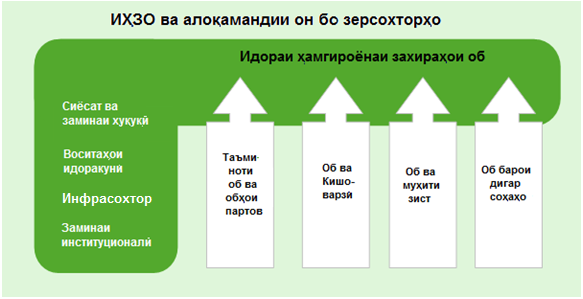  Расми 1. Нақшаи ИЊЗО мутобиқи пешниҳоди Ташкилоти ҳамкории глобалї дар соҳаи об, 200264. ИІЗО іамкории ба іам пайваста ва фаъолияти амалии идоракунии захираіои об мебошад. Дар Барномаи мазкур эътироф карда мешавад, ки соіаи об дар Їуміурии Тоїикистон аіамияти бузург дошта, асосан дар сатіи марказњ тавассути мутобиѕ намудани вазифаіои мушаххаси муайян ба ниёзи маіал дар іолатіои зарурњ танзим карда мешавад.65. ИІЗО бар принсипіои зерин асос ёфтааст: - барѕарор намудани муносибатіои динамикњ, іамоіангшуда, пайдаріам ва бисёрсоіавњ їиіати истифодаи захираіои об, аз їумла муайянсозиву муіофизати сарчашмаіои эітимолии таъмини оби тоза;- банаѕшагирии истифодаи босубот ва оѕилона, истифодаи сарфакоронаи захираіои об, ба назар гирифтани талабот ва афзалиятіои їомеа ва амалисозии барномаіои сиёсњ ва иѕтисодии рушди кишвар;- таіия, амалисозњ ва арзёбии лоиіаву барномаіое, ки камхарї ва аз нуѕтаи назари иїтимоњ ѕобили ѕабул буда, дар асоси стратегияіои іамаїониба тарірезњ шудаанд, ки иштироки васеи їомеа, аз їумла иштироки заніо, їавонон, мардуми таіїоиро дар ташаккули сиёсат ва іалли мушкилоту низоъ дар бар мегирад;- такмил ва ё рушди механизміои зарурии ташкилњ, іуѕуѕњ ва молиявњ їиіати таъмини амалисозии бељаразонаи ИІЗО бо маѕсади тезонидани пешравии иїтимоии босубот ва рушди иѕтисодњ.66. Дар шароити имрўзаи Їуміурии Тоїикистон амалњ намудани таніо бахшіои асосии ИІЗО, ки аз нуѕтаи назари техникњ, иѕтисодњ, иїтимоњ, муіити зист ва сиёсњ заруранд, имконпазир аст.67. Хусусиятіои хоси идоракунии іамгироёнаи об дар ЇуміурииТоїикистон иніоянд:- аіамияти муіими гидроэнергетика;- аіамияти пардохти іаѕѕи хизматрасонии об;- пешгирии коіиши оби зеризаминњ;- аіамияти дастрасњ ба оби обёрњ;- гузариш ба принсипіои идоракунии іавзавњ;- зарурат ба иштироки їомеа;- зоіир намудани диѕѕати махсус ба осебпазирии минтаѕаіои кўіњ ва таіким намудани муіофизат аз обхезњ.68. Аз ин лиіоз тавсияіои зерини ИІЗО барои Їуміурии Тоїикистон пешниіод мешавад: "ИІЗО ин іамкории мутаѕобилаи зерсохторіои гуногун бо маѕсади дастрасии пурраи аіолњ ба хизматрасонии баланд сифати об ва санитария, таъмиини дастрасњ ба об барои обёрњ, гидроэнергетика, муіити зист ва дигар истифода барандагони об дар іудуди іавзаи дарё ва риояи саріадіои гидрографии муайяншуда мебошад. ИІЗО ба муіофизати захираіои об аз истифодаи аз меъёр зиёду олудасозњ мусоидат намуда, іифзи муіити осебпазири кўіистон, соіили дарёіо ва манотиѕи назди соіилии онро аз обхезњ ва фарсудашавњ таъмин менамояд, иштироки їомеаро дар їараёни ѕабули ѕарор, банаѕшагирњ, маблаљгузорњ ва рушди захираіои об ба манфиати рушди устувори иѕтисодњ ва иїтимоњ таъмин намуда, ба нигоідории муіити зист кўмак мерасонад.2.2. ИДОРАКУНИИ ІАВЗАВЊ69. Банаѕшагирии таѕсимоти іамаїонибаи об ва рушди захираіои обро метавон таніо дар доираи іавзаи табиии захираіои об таъмин намуд, зеро тамоми коріои дар боло об амалишаванда ба дастрасиву сифати об дар поёноб таъсири бевосита мерасонанд. Аз ин лиіоз чунин воіиди табињ ё іавзаи дарё ченаки беітарини идоракунии захираіои об мебошад. Іавзаро метавон ба таври зерин тавсиф намуд: іудуде, ки ба он аз як резишгоі об їорњ шуда, бо дигар сарчашмаіои об дар болооб ва минтаѕаи резиши поёноб (баір ё кўл) іамсаріад мебошад. Дар іолати идеалњ саріадіои гидрологии іудуди їамъшавии об бо саріадіои іавзаіо мувофиѕ меояд, лекин ин на дар іамаи іолатіо чунин шуда метавонад.70. Бинобар ин їорњ кардани идоракунии іавзавии захираіои об, ки ѕисми таркибии ИІЗО ба іисоб меравад, яке аз принсипіои асосии ислоіоти соіаи об эътироф мегардад.2.3. ТАЅСИМОТИ ВАЗИФАІОИ СИЁСАТ ВА ИДОРАКУНЊ АЗ ВАЗИФАІОИ ИСТЕІСОЛИЮ ХОЇАГИДОРЊ71. Бо маѕсади амалисозии самараноки тамоми вазифаіои вобаста ба ИІЗО, таѕсимости їудо кардани вазифаіои сиёсњ ва ѕонунгузорњ (ташаккули сиёсат, ѕонунгузорњ), ташкилњ (банаѕшагирњ, идоракунњ ва танзим) аз вазифаіои вобаста ба истифода (таъминоти об, хизматрасониіо оид ба нигоідориву таъмири система) зарур мебошад, ки ин низ яке аз принсипіои роінамои ислоіоти соіаи об ба іисоб меравад.2.4. ПРИНСИПІОИ ИЛОВАГИИ РОІНАМОИ ІАВЗАВЊ72. Бо дарназардошти афзалиятіо, принсипіои зерин бояд риоя карда шаванд: , муіити зист бояд іамчун истифодабарандаи об эътироф карда шуда, талаботи он ба об бояд іатман ба инобат гирифта шавад, зеро дар іолати вайроншавњ ё зарар дидан онро наметавон ба осонњ бар ѕарор кард ва ё метавон пурра аз даст дод; , іангоми муайян намудани афзалиятіои истифодаи об ба мувозинат овардани талаботи тамоми бахшіо зарураст, то ин ки истифодаи об дар як бахш ба истифодаи он аз їониби бахши дигар таъсир нарасонад; , дар іолатіои фавѕулодда таъмини оби ошомиданњ бояд афзалиятнок бошад, чунки он іаётан муіим аст.73. Азбаски ољози ислоіоти институтсионалњ аз іама їониб ўідадории пурраро талаб мекунад, ниіоят эітиёткорона амал кардан зарур аст. Ислоіоти ѕисман амалишуда дар аксари іолатіо ба системаи ѕисман амалкунанда оварда мерасонад, ки он метавонад ба сохторіои мушаххас ба їои беітар намудан баръакс зарар расонад. Аз ин лиіоз, то ѕадри имкон риояи принсипіои асосњ ниіоят муіим дониста мешавад.V. ИІЗО ВА ГУЗАРИШ БА ИДОРАКУНИИ ІАВЗАВЊ74. Дар доираи ислоіоти соіаи оби Тоїикистон гузариш ба ИІЗО ва идоракунии іавзавњ амалњ карда іоіад шуд.75. Саріади іавзаи дарёіо минтаѕаи їуљрофии танзими институтсионалњ, меъёрњ ва идоракунии истифодаи обро ташкил карда, илова ба оби маїрои дарё обіои зеризаминњ, чашма, кўл, пирях ва дигар намудіои захираіои обро дар бар мегирад. Іангоми муайян намудани саріадіои гидрологии іавзаіо ё зеріавзаіо іамчун воіиди идоракунии об шартіои зерини табииву иѕтисодњ ба эътибор гирифта мешаванд:- саріадіоиїуљрофии іавзаіои дарёіо; - дастрасњ ба тамоми ѕисміои іавза; - вобастагии кори якїояю пурраи иншоотіои системаіои об аз муносибатіои иѕтисодњ; - сатіи рушди иѕтисодњ ва тавоноии ташкилотіои маіаллњ їиіати ѕабули ѕароріои мустаѕилона оид ба маѕсадіои асосии идоракунии бо суботи захираіои об.1. ІАВЗАІОИ ДАРЁІО76. Бо дарназардошти саріадіои гидрологњ ва шартіои дар боло зикргардида системаи дарёіои Їуміурии Тоїикистон ба чор іавзаи дарё іамчун воіидіои идорашаванда таѕсим карда шудааст (расми 2.)77. Ѕисми тоїикистонии іавзаи Сирдарё аз іавзаи дарёи Сир ва шохобіои он дар іудуди Тоїикистон иборат аст. Чун воіиди идоракунњ, іавзаи Сирдарё, іавзаи дарёи Зарафшонро іамчун зеріавза дар іудуди Тоїикистон дар бар мегирад. Дарёіои мазкур аіамияти байнидавлатњ дошта, идоракунии захираіои оби дарёи Сир инчунин дар робита бо ѕароріои Комиссияи байни давлатии іамоіангсозии хоїагии оби кишваріои Осиёи Марказњ (минбаъд - КБІМО) танзим карда мешавад.78. Іавзаи дарёи Кофарниіон аз системаи дарёи Кофарниіон ва шохобіои он - Элок, Сарво ва Варзоб иборат аст; ѕисми поёноби саріадіои іавзаи дарё аз іисоби шохобіои Кофарниіон ташаккул ёфтааст. Ба ѕисми болооби іавзаи дарёи Кофарниіон зеріавзаи дарёи Ѕаратољ, ки аз саріади байни їуміуриіои Тоїикистону Ўзбекистон мегузарад, дохил карда шуда, ѕисми болооби іавзаи дарёи Сурхандарёро ташкил медиіад.79. Іавзаи дарёи Вахш тамоми дарёи Вахш ва шохобіои онро ба истиснои ѕисми аз іама болооби он, ки дар Ѕирљизистон їойгир шудааст, дар бар мегирад.80. Ѕисми тоїикистонии іавзаи дарёи Панї минтаѕаи дарёи Панї ва шохобіои дар Тоїикистон їойгиршудаи онро дар бар мегирад. Іавза дар шимол ва љарб бо саріадіои іавзаи дарёи Вахш ва дар їануб бо маїрои дарёи Панї (саріади байни Тоїикистону Афљонистон) іамсаріад мебошад.81. Дар доираи ислоіоти соіаи об дар іар як іавза ва дар іолати зарурњ дар зеріавзаіо ташкилотіои дахлдори іавзавњ, аз ѕабили Ташкилоти іавзавии дарё ва Шўрои іавзавии дарё таъсис дода хоіанд шуд.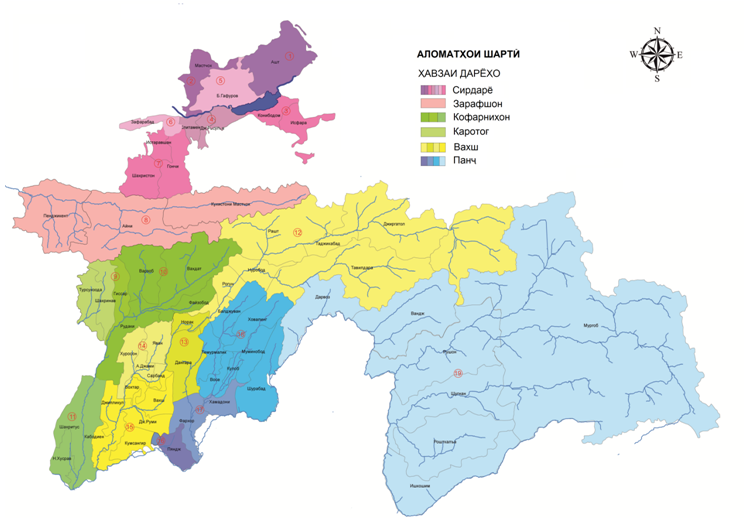  Расми 2: Минтақаҳои мувофиқашудаи идоракунии ҳавзаҳои дарё ва шохобҳои онҳо2. ВАЗИФАІОИ АСОСИИ ТАШКИЛОТІОИ ІАВЗАВЊ82. Ташкилоти іавзавии дарё (минбаъд - ТІД). Вазифаи асосии ташкилотіои іавзавии дарё иніоянд: - таіияи наѕшаи солонаи истифодаи оби іавза ва іифзи он;- наѕшаіои миёнамўілат ва дарозмуддати рушд ва іифзи захираіои об;- мониторинги таѕсимоти об ва сифати он ва пешниіоди дидани чораіои іатмњ дар іолатіои берун баромадан аз наѕша;- таіия намудани наѕшаіои паст кардани оѕибатіои хушксолњ ва обхезњ ва мониторинги амалисозии оніо;- санїиши вазъияти іифзи соіили дарёіо ва дигар коріои вобаста ба іифз аз обхезњ ва муайян намудани коріои таъмирии зарурњ дар сатіи іавза ва зеріавзаіои муайян.83. Шўрои іавзавии дарё (минбаъд - ШІД). Вазифаи асосии Шўрои іавзавии дарё аз иніо иборатанд:- баррасњ ва тавсияи наѕшаіои мавсимии таѕсимоти об миёни истифодабарандагони гуногун ва наѕшаіои миёна ва дарозмўілати рушди захираіои оби іавза;- машварат бо ТІД ва дигар їонибіои манфиатдор оид ба иїрои воѕеии ин наѕшаіо;- баёни фикру аѕида оид ба масоили гуногуни марбут ба идора, таѕсимот, истифода, іифз ва сифати об;- расонидани кўмак ва іалли баісіои байни їонибіои манфиатдор ва истифодабарандагони об, ассотсиатсия ва федератсияіои оніо.VI. РУШДИ ИНСТИТУТСИОНАЛИИ ИСЛОІОТИ СОІАИ ОБ84. Ислоіоти институтсионалњ, аз їумла таѕсимоти вазифаіои сиёсњ, танзимкунњваидоракунњ аз вазифаіои истеісолию хоїагидорњ ѕисми таркибии ислоіоти соіаи об ба іисоб меравад. Бе гузаронидани чунин таљйирот дар сохтори институтсионалии мавїуда самаранокии ислоіоти соіаи об љайриимкон хоіад буд.1. ИСЛОІОТИ АМАЛИШУДАИ ИНСТИТУТСИОНАЛЊ ДАР СОІАИ ОБ85. Ислоіоти институтсионалњ дар соіаи об (бо таваїїўіи хос ба обёрњ)асосан бо ѕабули Фармони Президенти Їуміурии Тоїикистон аз 19 ноябри соли 2013, №12 ољоз ёфт, ки тибѕи он вазифаіои сиёсиву идорњ аз вазифаіои истеісолию хоїагидорњ дар соіаи об аз іам їудо карда шуданд.86. Мутобиѕи ин Фармон Вазорати энергетика ва саноат ба Вазорати энергетика ва захираіои оби Їуміурии Тоїикистон табдил дода шуда, ба зиммаи он пешбурди вазифаіои сиёсиву идорњ (танзимњ) дар соіаи об вогузор карда шуда, іамзамон Агентии беідошти замин ва обёрии назди Іукумати Їуміурии Тоїикистон бо ваколатіои иїрои вазифаіо оид ба беідошти замин ва обёрњ таъсис дода шуд.87. Іамзамон дар робита ба иїрои Фармони мазкур бо ѕарори Іукумати Їуміурии Тоїикистон аз 3 марти соли 2014, № 149, Ширкати саіомии холдингии кушодаи (минбаъд -ШСХК "Барѕи Тоїик"), ки масъули истифодабарњ ва нигоідории иншооти гидроэнергетика мебошад, аз іайати Вазорати энергетика ва захираіои об бароварда шуд.88. Іамин тариѕ, вазифаіои марбут ба истеісолию хоїагидорњ, аз їумла истифодабарњ ва нигоідории иншоотіои хизматрасонњ дар соіаи об комилан аз вазифаіои Вазорати энергетика ва захираіои об бароварда шуда, Вазорат таніо масъули вазифаіои сиёсиву идорњ гашт, ки ин їавобгўи яке аз принсипіои роінамои ислоіоти соіаи об мебошад.89. Пеш аз ѕабули Фармони дар боло зикршудаи Президенти Їуміурии Тоїикистон низ як ѕадами їиддњ оид ба таљйироти институтсионалњ гузошта шуда буд. Тибѕи ѕарори Іукумати Їуміурии Тоїикистон аз 18 майи соли 2012, № 247 Муассисаи давлатии "Сарраёсати "Тоїикобдеіот", кидарназдисобиѕВазорати мелиоратсия ва захираіои об фаъолият мекард, баіайатиКВД"Хоїагии манзилию коммуналњ"гузаронида шуд. Іамин тариѕ, дар їуміурњ масъалаи таъмини оби нўшокњ ва санитария іам барои шаір ва іам барои деіот зери назорати ташкилоти хизматрасони ягона оварда шуд, ки ин низ ба принсипіои ислоіоти соіаи об мувофиѕ аст.2. ИСЛОІОТИ ИНСТИТУТСИОНАЛИИ СОІАИ ОБ90. Ислоіоти институтсионалии соіаи об ворид кардани таљйиру иловаіоро ба ташкилотіои мавїудаи соіаи об ва таъсиси ташкилотіои навро дар сатіи миллњ, іавзавњ ва зеріавзавњ пешбинњ менамояд.2.1. CОХТОРІОИ ИІЗО ДАР САТІИ ЇУМІУРИЯВЊ2.1.1 СОХТОРІОИ СИЁСЊ, ТАНЗИМКУНАНДА ВА ЅОНУНБАРОРЊ2.1.1.1. Шўрои миллии об91. Ислоіоти соіаи об таъсиси Шўрои миллии обро пешбинњменамояд, ки маѕоми машваратию маслиіатии назди Іукумати Їуміурии Тоїикистон, ки фаъолияти вазорату идораіо ва маѕомоти дигари давлатњ, инчунин ташкилотіои љайридавлатиро дар бобати банаѕшагирњ, идоракунњ, истифодабарњ ва іифзи захираіои об іамоіанг месозад. Таъсиси Шўрои миллии об тибѕи таљйироти ба Кодекси оби Їуміурии Тоїикистон дар моіи апрели соли 2012 ворид кардашуда пешбинњ шудааст.92. Тибѕи іадаф ва принсипіои асосии ислоіоти соіаи об маѕсад ва вазифаіои Шўрои миллии об бояд иніо бошанд:- ѕабул ва рушди сиёсати давлатњ ва ѕонунгузорњ дар соіаи ИІЗО ва истифодаи самараноку іифзи захираіои об;- таіия ё дархости таіияи сиёсат оид ба идоракунии захираіои об ва іифзи муіити зист;- ташаккули сиёсат оид ба назорати истифодаи оѕилонаи захираіои об;- дар іолатіои зарурњ тавсия намудани маідудиятіои истифодаи об барои истифодабарандагони он;- вусъати сиёсати сармоягузорњ оид ба рушд, истифода ва іифзи захираіои об;- таіия ва идоракунии созишномаіои байналмилалњ дар самти истифода ва іифзи захираіои об; , , таішаккули сиёсат їиіати дидани чораіо оид ба истифода ва іифзи захираіои об дар натиїаи таъсири таљйирёбии иѕлим.93. Айни замон дар кишвар Шўрои іамоіангсозии назди Іукумати Їуміурии Тоїикистон оид ба масъалаіои обу энергетика амал мекунад, ки ѕисман ин вазифаіоро иїро мекунад. Ба Шўро Сарвазири Їуміурии Тоїикистон роібарњ карда, роібарони вазорату идораіои дахлдори їуміурњ аъзои он мебошанд. Ба іайати он ворид намудани роібарони баъзе ташкилотіои хизматрасон, аз їумла КВД "Хоїагии манзилию коммуналњ", ШСХК "Барѕи Тоїик", Агентии беідоштизаминваобёрњ ва Хадамоти санитарию эпидемиологњ ба маѕсадмувофиѕаст.94. Бо дарназардошти ин дар доираи ислоіоти соіаи об зарур аст, ки ё Шўрои іамоіангсози назди Іукумати Їуміурии Тоїикистон оид ба масъалаіои обу энергетика ба Шўрои миллии об бо ваколатіои болозикр табдил дода шавад ва ё ин ки ба ваколатіои он ваколатіои мувофиѕи Шўрои миллии оби пешбинишаванда ворид карда шуда, фаъолияти он їоннок карда шавад. Дар ин замина ба іайати он ворид кардани роібарони іамаи ташкилотіои сатіи їуміуриявии фаъолияташон марбут ба об низ лозим аст.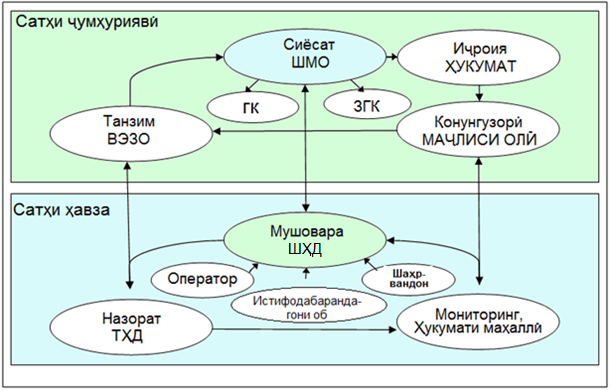  Расми 3: Варианти тавсияшудаи идоракунии ИЊЗО дар сатҳи миллї ва ҳавза.2.1.1.2. Вазорати энергетика ва захираіои оби Їуміурии Тоїикистон95. Вазорати энергетика ва захираіои оби Їуміурии Тоїикистон (минбаъд - ВЭЗО ЇТ) маѕоми пешбаранда ва амаликунандаи асосии ислоіоти соіаи об ва їорњ намудани ИІЗО хоіад буд. Дар ин робита наѕш ва вазифаіои асосии ВЭЗО ЇТ чунин хоіанд буд: , іамоіангсозии сиёсати умумњ дар соіаи оби їуміурњ ва амалисозии стратегияи ИІЗО дар асоси идоракунњ дар сатіи іавзаи дарё;- муайян намудани маѕсад ва вазифаіои миллии рушди захираіои об, іифз ва нигоідории ин захираіо барои насліои оянда;- таіия ва їорњ намудани амалисозии заминаи мукаммали ѕонунгузорњ ва механизміои танзим (ѕоида, меъёр ва стандартіо) оид ба идоракунии босуботи захираіои об, аз їумла обіои байнисаріадњ;- муайян намудани іаїми обгирњ барои истифодабарандагон тибѕи меъёріои муѕараргардида;- ташкили идоракунии іавзавии дарёіо тавассути таъсис додани ташкилотіои махсус дар іудуди іавза ва зеріавзаіо.2.1.1.3. Кумитаи іифзи муіити зисти назди Іукумати Їуміурии Тоїикистон (минбаъд - КІМЗ ІЇТ)96. КІМЗ І ЇТ масъули додани иїозати истифодаи махсуси об ва партовіои обњ буда, іамзамон назорати давлатиро дар соіаи іифзи муіити зист, аз їумла захираіои об амалњ менамояд. Дар ин робита наѕшу вазифаіои асосии КІМЗ ІЇТчунин хоіанд буд: , таіияи сиёсату стратегия оид ба муіити зист бо ишораи махсус ба іифзи захираіои об аз нуѕтаи назари муіити зист;- таіияи меъёру стандартіои хоси муіити зист оид ба банаѕшагирњ, тарірезњ, сохтмон ва амалисозии тамоми инфрасохтори об;- омўхтани іолати пиряхіо ва дигар захираіои об, равандіои таљйирёбии иѕлим, гузаронидани мониторинги ифлосшавии обіои рўизаминњ, пешгўии падидаіои табиии гидрометеорологњ ва таіияи чораіои миллњ оид ба мутобиѕшавњ ва истодагарњ ба таљйироти иѕлим, аз їумла дар соіаи об;- таъмини амалисозии ѕонуніои мавїуда ва иштирок дар таіияи ѕонунгузории нав оид ба назорати олудасозии захираіои об ва инчунин назорати сифати об аз нуѕтаи назари муіити зист;- таіияи ѕоида, меъёр ва стандартіои олудасозии муіити зист вобаста ба об ба монанди таъсири партовоб;- бамеъёрдарорњ ва додани иїозати истифодаи махсуси об ба субъектіои хоїагидорњ; - додани иїозати меъёри партовіои обњ ба объектіо.2.1.1.4. Саридораи геологияи назди Іукумати Їуміурии Тоїикистон (минбаъд - СИГ ІЇТ)97. Саридораи геологияи назди Іукумати Їуміурии Тоїикистон дар їодаи истифодаи захираіои обіои зеризаминњ ва нигоідории оніо дар іамкории наздик бо КІМЗІ ЇТ фаъолият мекунад. Дар ин робита наѕшу вазифаіои асосии СИГ ІЇТ чунин хоіанд буд:- таіияи стратегияву механизміои іифзи сифат ва іаїми обіои зеризаминњ;- иштирок дар таіияи дастуруламаліои муайян намудани хароїот ва нархномаи тавассути пойгоііо кашида баровардани обіои зеризаминњ ва ченакіои сифат ва їорњ намудани чунин ченакіо;- иштирок дар таіия ва амалисозии Кодекси об ва ѕонуніои дахлдор бо эътибори махсус ба обіои зеризаминњ;- амалисозии ѕоидаву стандартіои миллњ оид ба истифода ва рушди захираіои оби зеризаминњ.2.1.1.5. Хадамоти назорати давлатии бехатарии коріо дар саноат ва соіаи кўікории назди Іукумати Їуміурии Тоїикистон98. Хадамоти назорати давлатии бехатарии коріо дар саноат ва соіаи кўікории назди Іукумати Їуміурии Тоїикистон (минбаъд - ХНДБКСК ІЇТ) минбаъд низ фаъолияти худро дар самтіои зерин давом хоіад дод: - мувофиѕа намудани лоиіаи иїозат барои истифодаи обіои маъданњ, табобатњ ва гарми табињ;- назорат оид ба партофтани обіои партов ва техникњ ба ковокиіои ѕишри замин;- риояи ѕоидаіои бехатарњ дар соіаи коркарди саноатњ;- мониторинги обіои партови саноатњ ва дигар вазифаіо тибѕи ваколатіои муѕарраргардида.2.1.2. СОХТОРІОИ ИЇРОИЯ - ТАШКИЛОТІОИ ХИЗМАТРАСОН ДАР СОІАИ ОБ99. Вазифаіои вобаста ба истифодаи об аз їониби ташкилотіои гуногуни хизматрасон вобаста аз намуди истифодаи об амалњ карда хоіанд шуд. Тибѕи вазифаіои аллакай муайянгардида Агентии беідошти замин ва обёрии назди Іукумати Їуміурии Тоїикистон масъули хизматрасонњ дар бахши обёрњ ва беідошти замин, КВД "Хоїагии манзилию коммуналњ" масъули хизматрасонњ дар бахши таъмини оби нўшокњ ва санитария (канализатсия), ШСХК "Барѕи Тоїик" масъули хизматрасонњ дар бахши гидроэнергетика мебошанд.2.1.2.1. Агентии беідошти замин ва обёрии назди Іукумати Їуміурии Тоїикистон (минбаъд - АБЗО ІЇТ)100. АБЗО ІЇТ тибѕи принсипіои асосии ислоіоти соіаи об барои хизматрасониіои обёрњ ва беідошти замин масъул буда, татбиѕи сиёсат ва стратегияіоро оид ба истифодаи самараноки оби обёрњ дар сатіи бахш, пешгирии истифодаи аз меъёр зиёди об ва беобшавиро тавассути їорњ намудани технологияіои сарфакори об ва кам кардани талафоти об, истифода ва нигоідории инфрасохтори обёрњ ва заікашњ амалњ хоіад кард.101. Хизматрасониіои обёрњ ва заікашњ аз їониби АБЗО ІЇТ дар сатіи маъмурию іудудњ ва дар іолати зарурњ дар сатіи іавза, зеріавза ва системаіои обёрњ дар іамкорњ бо АИО-іо ва Федератсияіои АИО пешниіодкарда мешаванд.102. АБЗО ІЇТ метавонад дар робита бо ислоіоти соіаи об ва гузариш ба идоракунии іамгироишудаи захираіои об, аз їумла идоракунии іавзавњ, ислоіоти бахши обёрњ ва беідошти заминро гузаронад. Ислоіоти мазкур метавонад идоракунии системаіои обёриро дар сатіи іавза, зеріавза ва системаіои обёрњ їорњ намояд, ки ин ба принсипіои асосии ислоіоти соіаи об мувофиѕ хоіад буд.103. Бо дарназардошти амалњ намудани ислоіоти соіаи об дар бахши беідошти замин ва обёрњ, АБЗОІЇТ метавонад наѕшу вазифаіои зеринро амалњ намояд:- таіияи маѕсаду вазифаіо ва стратегияи истифодаи самараноки оби обёрњ, пешгирии истифодаи аз меъёр зиёд ва беобшавњ;- таіияи механизміои іифзи сифат ва іаїми оби обёрњ;- таіияи барномаіои мушаххас бо дарназардошти арзиши иїтимоиву иѕтисодии об барои обёрњ, аз їумла їорњ намудани системаи пўшонидани хароїоти хизматрасониіои обёрњ ва заібарњ;- таъмини суботи муіити зист дар їараёни меъёрбандњ, банаѕшагирњ, тарірезњ, сохтмон ва истифодаи лоиіаіои рушди инфрасохтори обёрњ;- амалњ намудани талаботи Наѕшаи идораи іамгироёнаи захираіои оби іавзаи дарё дар іудуди шабакаіои обёрњ дар іамоіангсозњ бо сохторіои шарик;- амалњ намудани коріои илмњ-тадѕиѕотњ, лоиіакашњ ва таїрибавию навоварњ дар бахши беідошти замин ва обёрњ;- иштирок ва гузоштани іисса їиіати таіия ва амалисозии Кодекси об ва ѕонуніои дахлдор, хусусан вобаста ба бахши обёрњ.2.1.2.2. КВД "Хоїагии манзилию коммуналњ" (минбаъд-КВД "ХМК")104. КВД "Хоїагии манзилию коммуналњ" тибѕи принсипіои асосии ислоіоти соіаи об ташкилоти хизматрасон дар бахши таъмини оби нўшокњ ва санитария ба іисоб рафта, тавассути ширкатіои фаръии худ ин хизматрасониіоро дар сатіи шаіріо ва деіот амалњ менамояд. Дар шаіріои нисбатан калон бошад, хизматрасонии обтаъминкунњ ва санитария аз їониби идораіои обу корези назди маѕомоти иїроияи маіаллии іокимияти давлатњ (масалан, КВД "Обу корези ш. Душанбе", КВД "Обу корези ш. Хуїанд") амалњ карда мешаванд.105. Дар доираи ислоіотиин корхона дар назар аст, ки дар сохтори КВД "Хоїагии манзилию коммуналњ" ширкатіои минтаѕавии об, ки тамоми марказіои шаіріои хурд, шаірак ва деіоти кишварро фаро мегирад, таъсис дода мешаванд. Оид ба таъминоти об дар шаіріои калону хурд бошад, ширкатіое таъсисдода хоіанд шуд, ки коріои амалиро иїро намуда, їиіати амалисозии коріои калоніаїм ва вазифаіои нисбатан мушкил аз їониби ширкатіои минтаѕавии об дастгирњ шуда, ба іамин васила аз сарфа намудани захираіо аз їиіати іаїми кор баіра хоіанд бурд. Вазифаіои мушаххаси ширкатіои минтаѕавњ дар їараёни ислоіот муайян карда хоіад шуд. Дар амалисозиву рушди механизми пўшонидани пурраи хароїот мустаѕилият ва худмаблаљгузории ин ширкатіои минтаѕавњ дар назар дошта шудааст.2.1.2.3. ШСХК "Барѕи Тоїик"106. ШСХК "Барѕи Тоїик" тибѕи принсипіои асосии ислоіоти соіаи об минбаъд низ фаъолияти худро іамчун ташкилоти хизматрасон дар бахши гидроэнергетика дар самти идораи оперативњ, истифода ва нигоідории иншоотіои гидроэнергетикњ идома іоіад дод.107. Бахши гидроэнергетикаи Тоїикистон аз їиіати фоиданокњ дар оянда на таніо дар сатіи кишвар, балки дар сатіи минтаѕавњ низ дорои иѕтидори бузург хоіад монд. Барои іамаїониба пайванд намудани соіаи гидроэнергетика ба їараёни ИІЗО амалисозии чораіои зерин тавсия дода мешавад: , амалњ намудани чораіои дар барномаіои гуногун (миллњ ва минтаѕавњ), ба монанди Барномаи рушди об ва энергетика дар Осиёи Марказњ пешбинишуда;- беітар намудани іамоіангсозии гидроэнергетика ва истифодаи захираіои об дар дигар бахшіо дар доираи Шўрои миллии об;- їорњ намудани пешбинии реїаикори нерўгоііои барѕи обњ дар наѕшаи солонаи іавзаіо;- амалисозии лоиіаіои сохтмони обанборіои миёна ва калоніаїми аз нуѕтаи назари техникњ ва иѕтисодњ имконпазир дар іавзаіои іама дарёіо;- арзёбии чораіо оид ба беітар намудани таъминоти барѕ дар моііои зимистон дар минтаѕаіое, ки НБО-іои хурд бо ѕувваи барѕ таъмин мекунад, масалан истифодаи технологияи сарфаи нерўи барѕ ва таъминоти иловагњ аз їониби НБО-іои бузург тавассути шабакаи умумии таъминоти барѕ.2.1.2.4. Дигар ташкилотіои хизматрасон108. Корхонаіои саноатњ асосан тавассути истифодаи захираіои дохилии худи корхонаіо ё ташкилотіои махсуси хизматрасон бо об таъмин карда мешаванд.109. Соіаи моіипарварњ їиіати таъминоти об асосан бо АБЗО ІЇТ ва ВЭЗО ЇТ іамкорњ намуда, хароїоти таъминотро аз іисоби маблаљіои худ амалњ менамояд.110. Таъмини чораіои іифзи муіити зист бо об аз їониби КІМЗ ІЇТ дар іамкорњ бо вазорату ташкилотіои хизматрасони давлатњ ва љайридавлатњ, инчунин, ташкилотіои љайридавлатии бо їомеаи шаірвандњ алоѕамандидошта амалњ карда хоіад шуд.111. Истифодаи об дар муассисаіои рекреатсионњ (солимгардонњ) аз їониби маѕомоти дахлдори дар бахши рушди туризм, аз їумла ширкатіои сайёіњ ва/ё намояндагиіои туристњ, фаъолиятдошта дар іамкорњ бо муассисаи давлатии обрасон ва/ё танзимкунандаи масъалаіои истифода ва іифзи захираіои об, аз іисоби маблаљіои худи оніо амалњ гардонида мешавад.112. Ташкилотіои хизматрасон оид ба дастрас намудани об мувофиѕи принсипіои замонавии ба талаботи мизої нигаронидашуда фаъолият намуда, дар іолатіои дахлдор, пўшонидани пурраи хароїот мутобиѕи принсипіои "истифодабаранда ва олудакунанда пардохт мекунад" амалњ карда хоіад шуд.2.2. CОХТОРІОИ ИІЗО ДАР САТІИ ІАВЗАІО ВА ЗЕРІАВЗАІО2.2.1. ТАШКИЛОТИ ІАВЗАВИИ ДАРЁІО (минбаъд-ТІД)113. Ташкилотіои іавзавии дарёіо барои іар як іавзаи муайяншуда ва дар іолати зарурњ дар зеріавзаіо дар назди ВЭЗО ЇТ таъсис дода шуда, оид ба масоили банаѕшагирњ ва мониторинги идоракунии захираіои об ва амалисозии наѕшаи іавзавњ масъул хоіанд буд.114. Дар ин замина, дар назди ВЭЗО ЇТ чор ташкилоти іавзавии дарёіо, аз їумла ТІД "Сир", ТІД "Кофарниіон", ТІД "Вахш" ва ТІД "Панї" таъсис дода мешаванд.115. Бо дарназардошти мавѕеи їуљрофњ ва таъмини идоракунии оперативии захираіои об, баъд аз таъсиси ТІД-іои болозикршуда ташкилотіои зеріавзавии дарё дар іудуди зеріавзаіои Болооби Панї, Болооби Вахш ва Поёноби Кофарниіон ва инчунин дар іавзаи дарёи Зарафшон ба наѕша гирифта шудааст.116. Дар назар аст, ки фаъолияти ТІД-іо дар 2-3 соли аввал ба таври ташкили гуруііоикорњдаріайатиМуколамаиіавзавиидарёіо бо дастгирии шарикони рушд амалњ карда шуда, баъдан оніо ба ТІД табдил дода шуда, фаъолияти оніо бо маблаљгузорњ аз буїети їуміуриявњ (ВЭЗО ЇТ) ба роі монда хоіад шуд.117. Вазифаіои асосии ТІД иборатанд аз: , таіияи наѕшаіои мавсимњ, миёнамуддат ва дарозмуддати истифода ва іифзи захираіои об ва барномаіои рушди іавзаіои дарё;- назорати таѕсимот ва сифати об, пешниіоди чораіои пешгирии риоя нанамудани шартіои наѕшаіои ѕабулгашта;- мушоіида ва назорати сифати иїрои хизматрасонњ дар амалњ намудани таѕсимоти об ва заібуру заікашњ, инчунин обіои канализатсия;- баѕайдгирњ ва нигоідории рўйхати иїозатномаіо оид ба истифода ва партофти об, паін намудани маълумот барои ташкилотіои дахлдор оид ба таѕсимоти об;- іамоіангсозии ташкилотіо ва истифодабарандагони об дар іавза ва іалли баісіои байни оніо.2.2.2. ШЎРОІОИ ІАВЗАВИИ ДАРЁІО (минбаъд-ШІД)118. Шўроіои іавзавии дарёіо дар іамаи чор іавза (Сир, Кофарниіон, Вахш, Панї) ва дар іолати зарурњ дар сатіи зеріавза таъсис дода шуда, платформаи намояндагии шарикони гуногунро ташкил медиіад.119. ШІД іуѕуѕи дастрасњ ба маълумот дошта, дар їараёни ѕабули ѕарор оид ба идоракунии захираіои об иштирок хоіанд кард. ШІД манфиати тамоми истифодабарандагони об ва дигар шарикони манфиатдорро пешбурда, дар іайати худ намояндагони їомеаи шаірвандии дар идораи об манфиатдорро низ хоіанд дошт.120. Муіимтарин вазифаи ШІД пешниіоди ѕаноатбахш дар истифода, іифз ва рушди манбаіои об, назорати самараноки истифода ва іифзи он ба ТІД мебошанд. Вазифаіои дигари ШІД аз иніо иборатанд:- їамъоварии малумот аз ташкилотхо оид ба таѕсимот, обрасонњ ва сифати он дар чорчўбаи наѕшаіои солона ва пешниіод оид ба беітар намудани оніо;- їамъоварии фикру аѕидаіоитарафіоиманфиатдор оид ба: (1) идора ва танизими захираіои об; (2) таѕсимоти об (3) сифати об; (4) сифати хизматрасонњ ва расонидани маълумот оид ба он ба ТІД;- дастгирии іалли фасли баісіо байни истифодабарандагон ё гурўііои оніо ва пешниіоди таклифіо оид ба фасли баісіо.121. Іайатишахсии ШІД-ро іангоми таъсисдиіии он метавон муайян кард ва он метавонад аз намояндагони категорияіои гуногуни истифодабарандагони об ва їомеаи шаірвандњ иборат бошад.122. Фаъолияти ШІД дар асоси Оиннома, ки аз тарафи Шўро тасдиѕ мегардад, ба роі монда мешавад. Азбаски гузариш ба ИІЗО їараёни дарозмуддат мебошад, ШІД метавонад инчунин іамчун платформаи муколамаи сиёсии сатіи іавза оид ба ИІЗО фаъолият кунад.2.2.3. АССОТСИАТСИЯІОИ ИСТИФОДАБАРАНДАГОНИ ОБ ВА ФЕДЕРАТСИЯІОИ АИО123. Мутобиѕи ѕонунгузории амалкунанда, Ассотсиатсияіои истифодабарандагони об (АИО) ба истифода ва нигаідории шабакаіои обёрњ ва заібарњ дар сатіи дохилихоїагњ ва дар баъзе іолатіо дар сатіи байнихоїагњ іуѕуѕ доранд. Зарур аст, ки іудуди хизматрасонии АИО-іо ва федератсияіои АИО-іо бо саріадіои гидрографии ѕисматіои системаіои обёрњ ва дар іолатіои лозима мувофиѕан ба ѕисмати саріадіои зеріавзаіо муѕаррар карда шаванд. VII. ТАКМИЛИ ЅОНУНГУЗОРЊ ДАР ДОИРАИ ИСЛОІОТИ СОІАИ ОБ124. Ислоіоти соіаи об гузариш ба шакліои нави идоракунњ, таъсиси институтіои нав ва такмили їиддии ѕонунгузории їориро талаб менамояд. Бе таіияи заминаи мустаіками іуѕуѕњ гузаронидани чунин таљйирот ва самаранок амалњ намудани ислоіоти соіаи об љайриимкон хоіад буд. Таљйирот бояд дар іамоіангсозњ бо вазорату маѕомотидахлдор ворид карда шавад.125. Такмили ѕонунгузории амалкунанда тавассути ворид намудани таљйиру иловаіо ба ѕонуніо ва санадіои меъёрии іуѕуѕии мавїуда ва инчунин таіияи ѕонуніо ва санадіои меъёрию іуѕуѕии нав амалњ карда хоіад шуд.1. ТАЉЙИРУ ИЛОВАІО БА ЅОНУНГУЗОРИИ АМАЛКУНАНДА126. Барои муваффаѕѕона амалњ намудани ислоіоти соіаи об ворид намудани таљйиру иловаіо ба ѕонуніои зерин зарур мебошад:- Кодекси оби Їуміурии Тоїикистон - таљийру иловаіои мувофиѕ їиіати їорњ намудани ИІЗО дар іавзаіои дарё ва бо маѕсади таъмини пайдаріамии дохилњ дар їорњ намудани воситаіои иѕтисодии хизматрасонии об, мушаххасан муайян намудани намудіои фаъолияти ташкилотіои давлатии ба идора ва іифзи захираіои об їалбгардида, вусъат додани фаъолияти іифзи сифат ва миѕдори захираіои об, хусусан обіои зеризаминњ ва ѕабили иніо;- Ѕонуни Їуміурии Тоїикистон "Дар бораи ассотсиатсияіои истифодарандагони об"таљийру иловаіо барои ба танзим даровардани муносибатіо оид ба таъсиси федератсияіои АИО, андозсупорњ, іуѕуѕи моликият, тартиби муайян кардан ва їараёни їамъоварии іаѕѕи хизматиобрасонњ, мушаххас муайян намудани іуѕуѕи худи АИО-іо, танзими масъалаіои алоѕамандии іуѕуѕии хоїагидории АИО бо дигар ѕонунгузории ба фаъолияти АИО алоѕаманд ва дигар масъалаіои ѕабили иніо;- Ѕонуни Їуміурии Тоїикистон "Дар бораи оби нўшокњватаъминион" - таљйиру иловаіо барои іалли масъаліои андозбандњ, соіибмулкњ, иштироки бахши хусусњ дар идора кардани системаіои обтаъминкунњ, танзими іуѕуѕии тарифіои хизматрасонњ, танзимиіуѕуѕии меъёр ва стандартіо, тартиби танзими таъмин намудани сифати оби нўшокии аз тарафи хизматрасон ба истифодабарандагон расонидашаванда, танзими мушаххас муайян намудани іуѕуѕи истифодабарандагони об ва дигар масъалаіои ба танзими іуѕуѕњ ниёздошта.- дар мавриди зарурат ворид намудани таљйиру иловаіо баѕонуніо барои осон кардани татбиѕи ѕонунгузорњ оид ба об.127. Іангоми такмил додани ѕонунгузории об таїрибаи пешѕадами байналмилалњ бояд ба эътибор гирифташуда, дар мавриди зарурњ ба шароити иїтимоиву иѕтисодњ ва инфрасохтори Тоїикистон мутобиѕ карда шаванд.128. Таљйиру иловаіо инчунин ба баъзе санадіои меъёрии іуѕуѕии мавїуда низ зарур мебошанд, ки ѕисме аз оніо дар поён оварда шудаанд: , Низомнома дар бораи ваколатіои маѕомоти махсуси ваколатдори давлатњ оид ба идоракунии истифодабарњ ва іифзи захираіои об бо ѕарори Іукумати Їуміурии Тоїикистон аз 4 феврали соли 2002, №39 тасдиѕ шудааст. Бо дарназардошти таљйироти баамаломада, махсусан барои гузаштан ба ИІЗО, таіияи лоиіаи нави Низомномаи мазкур зарур аст, ки їавобгўи татбиѕи ислоіоти соіаи об бошад;- Баррасњ ва такмил додани Низомномаіои ВЭЗО ЇТ ва АБЗО ІЇТ ва дигар ташкилотіои соіаи об барои бартараф намудани такроршавии функсияіо, мутобиѕ намудани вазифаіою фаъолияти ин ташкилотіо ба принсипіои ислоіоти соіаи об.2. ТАІИЯИ ЅОНУНІО ВА САНАДІОИ МЕЪЁРИЮ ІУЅУЅИИ НАВ129. Таіияи ѕонуніо ва дигар санадіои меъёрии іуѕуѕии нав барои муваффаѕѕона амалњ намудани ислоіоти соіаи об зарур мебошад.130. Аз їониби АБЗО ІЇТ лоиіаи Ѕонуни Їуміурии Тоїикистон "Дар бораи беідошти замин ва обёрњ" таіия карда шудааст, ки муносибатіоро дар бахши обёрњ ва беідошти замин ба танзим медарорад. Ѕабули Ѕонуни мазкур бешубіа барои пешрафти бахши мазкур наѕши муіим хоіад бозид.131. Таілили пешакии ѕонунгузории їорњ оид ба масъалаіои об (талаботи ислоіоти соіаи об, гузариш ба ИІЗО ва їорњ намудани идоракунии хавзавњ) нишон медиіад, ки зарурати таіияи лоиіаи нави Кодекси оби Їуміурии Тоїикистон пеш омадааст.132. Таъсиси ташкилотіои нав дар сатіи іавза ва зеріавзаіо зарурати таіия ва ѕабули низомномаіои (оинномаіои) ташкилотіои іавзавии дарёіо, Шўроіои іавзавии дарёіо, инчунин дигар санадіои танзимкунандаи муносибати ин ташкилотіо бо истифодабарандагони об ва дигар шариконро ба миён меорад.133. Дар сурати мувофиѕа шудани баріамдиіии Шўрои мавїудаи іамоіангсозии назди Іукумати Їуміурии Тоїикистон оид ба масъалаіои обу энергетика, зарурати таіия ва ѕабули Низомномаи (Оинномаи) Шўрои миллии об ба миён меояд.VIII. ВОСИТАІОИ КЎМАКРАСОНИ ТАТБИЅИ ИСЛОІОТИ СОІАИ ОБ1. МАЪЛУМОТИ УМУМЊ134. Гарчанде такмили системаи идоракунњ, гузариш ба ИІЗО дар іудуди іавзаи дарёіо барои рушди ояндаи иѕтисодиёти мамлакат ва баланд бардоштани сатіи зиндагонии мардум маѕсадіои асосии ислоіоти соіаи об бошанд іам, бе татбиѕи тадбиріои иловагњ таъмин намудани муваффаѕияти ислоіоти соіаи об мушкил мебошад. Воситаіои дастгирии ислоіот їанбаіои гуногуни идоракунии захираіои обро фаро гирифта, барои маѕсади ислоіоти мазкур бояд чораіои зерин амалњ карда шаванд: - таікими иѕтидори ташкилотіои масъул ва истифодабарандагони об; - таъсиси маізани маълумот ва системаи иттилоотњ оид ба ИІЗО; - іамкории байналмилалњдар соіаи захираіои об; - иштироки истифодабарандагони об ва їомеаи шаірвандњ дар истифода ва іифзи захираіои об; - иштироки шарикони рушд ва доноріо дар татбиѕи барномаи ислоіот.135. Амалњ намудани воситаіои дастгирии дар боло зикргардида дараїаи баланди тахассуси иштироккунандагони амалњ намудани чораіои пешбинигардида ва таїіизоти іозиразамони идорњ ва ташхисиро талаб менамояд. Аз ин лиіоз, таѕрибан аксарияти ин чораіо бояд, ки дар іамкорњ ва бо дастгирии шарикони рушд, бо иштироки мутахассисони варзидаи байналмилалњ амалњ карда шаванд.2. ТАІКИМИ ИЅТИДОРИ ТАШКИЛОТІОИ МАСЪУЛИ ИДОРАКУНИИ ЗАХИРАІОИ ОБ ВА ИСТИФОДАБАРАНДАГОНИ ОБ136. Барои таікими иѕтидори ташкилотіои масъули идоракунии захираіои об ва истифодабарандагони об дар доираи ислоіоти соіаи об бояд чораіои гуногуни омўзишњ аз сатіи поёнњ дар саіро то кормандону роібарияти ташкилотіои масъул дар сатіи болоњ андешида шуда, барномаіои сайёри таълимњ барои шиносоњ бо таїрибаи пешкадами байналмилалњ оид ба истифода ва іифзи захираіои об ташкил карда шаванд, ташкилотіои масъул ва истифодабарандагони об бо таїіизоти іозиразамони идорњ ва ташхисњ, воситаіои алоѕа, амсилаіои компютерии таілили маълумот ва іисобіои гидрологњ, обтаѕсимкунњ ва іисоби иншоотіои гидротехникњ таъмин карда шаванд. Дар їараёни ислоіот бояд чораіои зиёди ба ин монанд амалњ карда шаванд.137. Ташкил ва гузаронидани коріои илмњ-тадѕиѕотњ, ки барои рушди соіаи об дар давраи іозира заруранд, яке аз вазифаіои афзалиятноки соіа мебошад. Дар їараёни амалњ намудани ислоіот аіамият ба пажўіишгоііои илмњ-тадѕиѕотии соіа бояд зиёд карда шуда, маблаљгузорњ ба коріои илмњ-тадѕиѕотии барои соіа муіим оид ба такмили конструксияіои иншоотіои соіилмустаікамкунњ, їорњ намудани технологияіои сарфакори обёрњ, беітар намудани іолати мелиоративии заминіо, їорњ намудани услуліои самараноки банаѕшагирњ ва идора намудани захираіои об зиёд карда шавад.3. МАХЗАНИ МАЪЛУМОТ ВА СИСТЕМАИ ИТТИЛООТИ ИІЗО138. Махзани маълумот талаботи асосии идоракунии намудіои мухталифи инфрасохтор ва истифодабарандагони гуногуни об мебошад. Истифодаи захираіои об ва идоракуниву нигоідории самараноки инфрасохтор вазифаіои муіими стратегњ ва маїмўњ мебошанд.139. Маълумот оид ба захираіои об, іолати техникии инфрасохтори об ва шароити техникиву арзиши имрўзаи оніо дар байни вазорату сохторіои гуногун дар шакліои мухталиф вуїуд дорад. Баъзе намудіои маълумот таніо дар лоиіаіои мушаххас вуїуд доранд ва оніо пас аз хотимаи лоиіа шояд пурра аз байн бурда шаванд. Формати маълумот аз шакли чопњ то раѕамњ, іамчунин ниіоят гуногун мебошад.140. Аз ин лиіоз, ташкили системаи ягонаи иттилоот, ки ѕобили истифодаи босамар бошад, барои татбиѕи ислоіоти соіаи об дастгирии зарур хоіад шуд.141. Махзани маълумот ва системаи иттилооти ИІЗО таъсис дода шуда, бояд дорои портали байниидоравњ бо сатііои гуногуни дастрасњ барои истифодабарандагони гуногун бошад. Маълумот ва иттилооти ба таври оммавњ дастрас бояд дар сомонаи махсуси интернет їойгир карда шавад. Таъсиси махзани маълумот ва системаи иттилооти ИІЗО тамоми махзаніои маълумоти лоиіаіои гуногуни вобаста ба соіаи об татбиѕшуда ва ояндаро муттаіид ва муносиб мегардонад.4. ІАМКОРИИ БАЙНАЛМИЛАЛЊ ДАР СОІАИ ОБ142. Истифодаи беітари захираи обіои дарёіои фаромарзњ ба іамкории зичи байни кишваріои іамсоя ниёз дорад. Аз ин лиіоз, іамкорњ ва іамгироии байни кишваріои іамсояи наздисоіилњ дар таъмини истифодаи босуботи об барои насліои оянда наѕши муіим мебозад.143. Їуміурии Тоїикистон іамчун ташаббускори асосии Соли байналмилалии оби тоза (2003), Даісолаи байналмилалии амалиёти "Об барои іаёт" (2005-2015), инчунин Соли байналмиллалии іамкорњ дар соіаи об (2013) мебошад. Мутаносибан, кишвар ба амалисозии сариваѕтии барномаи оби СММ ва чораіои дахлдори амалњ їиіати тадриїан іал намудани мушкилоти зиёди вобаста ба идоракунии об ниіоят іавасманд аст.144. ЇуміурииТоїикистон яке аз асосгузорон ва узви фаъоли Фонди байналмилалии наїоти Арал (минбаъд - ФБНА), Комиссияи байнидавлатњ оид ба рушди устувор ва Комиссияи байнидавлатии іамоіангсозии іоїагии оби Осиёи Марказњ (минбаъд - КБІО) мебошад. Аз ин лиіоз Їуміурии Тоїикистон, бо назардошти манофеи кишваріои назди соіилњ бояд аз захираіои оби дар ихтиёр доштааш оѕилона истифода намояд.5. ИШТИРОКИ ИСТИФОДАБАРАНДАГОН ВА ЇОМЕАИ ШАІРВАНДЊ ДАР ИСТИФОДА ВА ІИФЗИ ЗАХИРАІОИ ОБ145. Системаи ояндаи идораи захираіои об дар Їуміурии Тоїикистон бо иштироки фаъоли ташкилотіо ва истифодабарандагон иоб, бахши хусусњ дар таіияи сиёсат ва стратегияіо, таіия ва татбиѕи барномаіо инчунин дар раванди ѕабули ѕароріо асос хоіад дошт. Иштироки бахши хусусњ дар рушди соіаи об дар асоси ѕонунгузории ЇуміурииТоїикистон оид ба іамкории давлату бахши хусусњ сурат гирифта, барои рушди босуботи иѕтисодиёт дар соіаи об накши муіим мебозад.146. Иштироки фаъоли їомеаи шаірвандњ дар ташаккули сиёсати истеісолњ ва ѕонунгузорњіамчун намояндагони їомеа, ичунин саіми истифодабарандагони об дар танзим ва истифодаи оѕилона ва устувори захираіои об, нигоідории инфрасохторіои об, наѕшасозњ ва таъмини об мувофиѕи ниёзи мардум бо меъёріои муѕарраршуда аіамияти муіим дорад. Аз ин лиіоз таъсис ва рушди ташкилотіои истифодабарандагони об (АИО) ба дастгирии давлатњ ва љайридавлатњ ниёзи мубрам дорад.147. Барои таъмини иштироки фаъоли тарафіои манфиатдор ташкилотіои давлатњ аз се зинаи іамкорњ истифода мебаранд. Дар зинаи аввал Шўроиіамоіангсозии назди Іукумати Їуміурии Тоїикистон оид ба масъалаіоиобу энергетика наѕши минбари иштирокро барои ташкилотіои давлатии сатіи миллњ мебозад. Дар назар аст, ки дар їараёни татбиѕи ислоіоти соіаи об вазифаіои феълии Шўрои мазкур ба Шўрои миллии об вогузор карда шавад. Дар шароити іозира Муколамаи миллиисиёсњ дар соіаи ИІЗО (минбаъд -ММС ИІЗО) наѕши минбари гуфтугўи манфиатдорони миллњ ва шарикони хориїиро иїро менамояд.148. Татбиѕи Барномаи ислоіоти соіаи об іамчунин дар назар дорад, ки дар сатіи іавзаіои дарёіо шўроіои іавзавњ ташкил дода шаванд, то дар он їой іам шарикони соіавњ ва іам манфиатдорони шаірвандњ ширкати баробарона дошта, бо іам дар раванди банаѕшагирњ ва татбиѕи барномаіои танзим, таѕсимот ва истифодабарии об, мониторинги пешрафти барномаіо, іалли баісіои байни истифодабарандагон зич іамкорњ намоянд.149. Дар сатіи поёнњ ташкилотіои хизматрасон иштироки истифодабарандагонро (таъминоти оби нўшокњ, обёрњ ва љайра) дар раванди банаѕшагирњ ва таѕсимоти об, бо дарназардошти ниёзи мардум ва дастрасии захираіои об, таъмин менамоянд.150. Дар шароити іозираи Тоїикистон аіамияти масъалаіои гендерњ дар соіаіои гуногуни иѕтисодиёт, хусусан дар кишоварзии обёрњ баланд шудааст. Вобаста ба ин дар їараёни ислоіоти соіаи об иштироки заніо дар идоракунии захираіои об тавассути намояндагии оніо дар зинаіои гуногуни истеісолот ва роібарии ин ташкилотіо бояд мувофиѕан вусъат дода шавад.6. ИШТИРОКИ ШАРИКОНИ РУШД ВА ДОНОРОН ДАР ТАТБИЅИ БАРНОМАИ ИСЛОІОТ151. Татбиѕи Барномаи ислоіоти соіаи об ба љайр аз дастгирии Іукумати Їуміурии Тоїикистон, инчунин ба дастгирии шарикони рушд ва донорони дохилию байналмилалњ ниёз дорад. Кўмаки техникњ барои їалби мутахассисони варзидаи миллњ ва байналмилалњ барои таіияи сиёсат, барномаіо ва стратегияіо, такмили ѕонунгузории об, беітар намудани сохтори ташкилотіои идоракунии захираіои об ва баланд бардоштани ѕобилияти кормандони оніо ва истифодабарандагони об барои самаранок истифода бурдани захираіои об лозим аст.152. Іамчунин їалби маблаљ барои барѕарорсозњ ва рушди инфрасохтори об, аз їумла ниёзіои аввалиндараїаи татбиѕи ислоіоти соіаи об дар назар аст. Зимни таіияи Барномаи ислоіоти соіаи об аз иѕтидори шарикони рушд истифода бурда шуд ва боварњ іаст, ки дар амалњ намудани ислоіоти соіаи об низ оніо иштироки фаъолонаи худро давом хоіанд дод. IX. МАБЛАЉГУЗОРИИ ТАТБИЅИ БАРНОМАИ ИСЛОІОТИ СОІАИ ОБ153. Маблаљгузории ислоіоти соіаи об асосан аз ду махзан амалњ карда мешавад: (1) аз іисоби буїети мутамаркази вазорату идораіои дахлдор ва (2) маблаљгузорњ аз іисоби шарикони рушд.154. Ислоіоти соіаи об асосан аз їониби ташкилотіои байналмилалњ дастгирњ карда шуда, барои шарикони рушд аіамияти сиёсњ дорад. Оніо дар асосноккунии лоиіаіои марбута ба об, ислоіотро іамчун яке аз омиліои мусбати маблаљгузорњ нишон медиіанд. Шарикони асосии рушди Тоїикистонро ташкилотіои зайл намояндагњ менамоянд, аз їумла: Бонки умумиїаіонњ (БУ), Бонки осиёгии рушд (БОР), Ташкилоти рушд ва іамкории Швейтсария (SDC), Бонки аврупоии таїдид ва рушд (БАТР), Иттиіоди Аврупо (EU), Шўрои іамоіангсозии рушд (DCC), Барномаи рушди СММ (UNDP). Соли 2015 шарикони рушд лоиіаіои мушаххасро дар соіаи об амалњ карда истодаанд, ки маблаљгузории барѕарорсозии инфрасохтор, рушди системаи идора, аз он їумла їараёни ислоіоти соіаи обро дар назар дорад. Бояд ѕайд кард, ки таѕрибан 99% маблаљгузории ислоіоти соіаи об аз їониби шарикони рушд дар доираи буїетіои лоиіаіои мушаххас амалњ карда мешавад.155. Дар Наѕшаи маблаљгузории ислоіоти соіаи об барои давраи соліои 2016-2025, ки дар замима оварда шудааст, маблаљгузории ислоіоти соіаи об аз іисоби буїети мутамаркази їуміуриявњ низ дар назар дошта шудааст. Чунин маблаљгузорњ дар доираи буїети солонаи муайяншудаи вазорату идораіои дахлдор, аз он їумла буїети солонаи ВЭЗО амалњкарда хоіад шуд.156. Ташкилотіои навтаъсиси іавзавњ ва зеріавзавии дарёіо дар зинаи аввали ислоіоти соіаи об (2016-2018) ба таври гурўііои корњ таъсис дода, аз їониби шарикони рушд дастгирњ карда хоіанд шуд. Аз соли 2019 сар карда, барои маблаљгузории 4 ташкилоти іавзавии дарё ва 5 ташкилоти зеріавзавии дарё (їамъ 9 ташкилот) бояд аз іисоби буїети мутамаркази їуміуриявњ ба буїети ВЭЗО солона ба миѕдори 1,681 млн. сомонњ маблаљ илова карда шавад.157. Дар асоси таілили маблаљгузории давлатии соліои гузашта муайян гардид, ки ба соіаіои идораи захираіои об, беідошти замин ва обёрњ, таъминоти оби нўшокњ дар соліои 20162025 аз іисоби буїети мутамаркази їуміуриявњ фаѕат дар іайати буїетіои солонаи вазорату идораіои дахлдор ба соіаи об зиёда аз 200 млн. сомонњ маблаљузорњ карда хоіад шуд. Инчунин дар давраи соліои 2016-2025 ба соіаи об аз їониби шарикони рушд маблаљгузории зиёда аз 1,60 млрд. сомонњ пешбинњ шудааст.158. Дар назар аст, ки дар давраи соліои 2020-2025 низ аз тарафи шарикони рушд маблаљгузории иловагњ амалњ карда хоіад шуд. Дар давраи соліои 2019-2025 барои ташкилотіои іавзавии дарёіои навтаъсис маблаљгузории иловагњ аз іисоби буїети мутамаркази їуміуриявњ ба миѕдори таѕрибан 11,78 млн. сомонњ иїро карда хоіад шуд, ки ин ѕиёсан іамагњ таѕрибан 0,65% маблаљгузории умумиро ташкил медиіад. Маблаљгузории боѕимонда аз їониби шарикони рушд амалњ карда хоіад шуд.ЗамимаБо қарори Ҳукумати Љумҳурии Тоҷикистоназ "30" декабри  соли 2015,№ 791тасдиқ шудаастНақшаи чорабиниҳо оид ба татбиқи ислоҳоти соҳаи об дар Љумҳурии Тоҷикистон барои солҳои 2016-2025(ҳазор сомонї)Эъзох: Ба ғайр аз сатри 21 маблағгузории давлатии (сутуни 14) чорабиниҳои Нақша аз ҳисоби буҷети мутамаркази ҷумҳуриявии пешбиникардашудаи ҷории солонаи ташкилотҳои давлатиӣ амалӣ карда мешаванд.ИХТИСОР ВА ИСТИЛОҲОТ№Амалҳо/ЧорабиниҳоМақоми иҷроияДавраи татбиқДавраи татбиқДавраи татбиқДавраи татбиқДавраи татбиқДавраи татбиқДавраи татбиқДавраи татбиқДавраи татбиқДавраи татбиқБуҷетимута- марка-зиҷумҳу-риявїШари-кони рушдҲама-гї№Амалҳо/ЧорабиниҳоМақоми иҷроия2016201720182019202020212022202320242025Буҷетимута- марка-зиҷумҳу-риявїШари-кони рушдҲама-гї12345678910111213141516Рушди қонунгузорӣватанзим1Таҳияи лоиҳаи нави ќарори ҲЉТ дар бораи тасдиқи Низомнома дар бораи муайян намудани ваколатҳои мақомоти ваколатдори махсуси давлатї оид ба танзими истифода ва ҳифзи обВЭЗО, ВА, АБЗО, ХМК, КҲМЗ,909090123456789101112131415162Таҳлил ва баррасии таҳрири нави низомнома ё ҳуҷҷатҳои фаъолиятии вазорату идораҳои ба идоракунии захираҳои об ҷалбгардида. Таҷдиди назари давравии ҳуҷҷати мазкурВЭЗО, ВА, АБЗО, ХМК, КҲМЗ1601010201601803Ташкил ва гузаронидани Муколамаи ҳавзавии дарёҳо оид ба ИҲЗО дар 4 ҳавза (4 ҷаласа дар як сол)ВЭЗО, МИМҲД, ВИД31231231231210410410410410410450182218724Таҳияи лоиҳаи Стратегияи миллии об ва пешниҳоди он барои баррасї ва қабул ба ҲЉТВЭЗО, АБЗО, ХМК, КҲМЗ, АИО,514012052602655Таҳлил ва таҳияи лоиҳаи Кодекси оби ЉТ дар таҳрири навВЭЗО, АБЗО, ХМК, КҲМЗ, АИО8585170170123456789101112131415166Таҳияи лоиҳаи Барномаи рушди беҳдошти замин ва обёрїАБЗО, АБЗО-ҳоивилоятїваноҳиявӣ  АИО-ҳо1601403003007Ворид намудани тағйиру иловаҳо ба Қонуни ҶТ ”Дар бораи  ассотсиатсияҳои истифодабарандагони об”АБЗО, ВЭЗО,  АИО, ВИД80601401408Таҳилили ҷараёни иҷрои Барномаи таъмини аҳолии ҶТ бо оби тозаи нӯшокӣ ва таҳияи таҳрири нави он барои давраи то соли 2030ХМК, ВЭЗО,  ВИД2502505005009Таҳияи лоиҳаи Қонуни ЉТ ”Дар бораи беҳдошти замин ва обёрї” АБЗО, ВЭЗО, КҲМЗ, АИО120101301301234567891011121314151610Таҳлил ва таҳияи таклифу пешниҳодҳо оид ба ворид намудани тағйиру иловаҳо ба Қонуни ҶТ “Дар бораи оби нӯшокӣ”ХМК, ВЭЗО,  КҲМЗ, МИМҲД706013013011Таҳияи “Барномаи барқарорсозї ва рушди инфрасохтори дастраскунии об барои корхонаҳои саноатї ва бо асбобҳои муосири ченкунї таъмин намудани онҳо”ВСТН, ВЭЗО, МИМҲД-ии шаҳрҳо, соҳиб-мулкон, КҲМЗ7014021021012Таҳияи Нақшаи дарозмуддати ҳавзавии истифода ва ҳифзи захираҳои об дар 4 ҳавзаи дар, ворид намудани тағйиру иловаҳои давравї ба онВЭЗО, ТҲД,  ВИД, ШҲОЭ500050005050100100001010013Таҳияи нақшаҳои мавсимї ва  солонаи тақсимот  ва идоракунии  захираҳои  об дар ҳавзаи дарёҳоВЭЗО, ТҲД,  ВИД1000100055101010101060200020601234567891011121314151614Таҳияи тартибу дастуруламали ба  тавозуни АИО-ҳо гузаронидан ё додани ҳуқуқи идораи шабакаи обёрии зинаи сеюм (дохили хоҷагї) ва дигар инфрасохтори алоқамандАБЗО, 
АИО-ҳо656513013015Омўзиши ҳолати иқтисодї ва таҳияи тавсияҳо оид ба баланд бардоштани устувории молиявї ва иқтисодии ташкилотҳои хизматрасони бахшҳои соҳаи обВЭЗО, АБЗО, ХМК, КҲМЗ, АИО10810810810843243216Таҳияи методикаи нави тарифи хизматрасонї барои пурра пўшонидани хароҷоти хизматрасонї ва таъмин намудани рушди бахшҳои обёрї ва оби нўшокї, пешниҳоди он барои тасдиқ ба ҲЉТВЭЗО, АБЗО, ХМК, ВМ, ХЗИ, АИО808060602802801234567891011121314151617Таҳияи лоиҳаи дигар санадҳои меъёрии ҳуқуқии соҳаи обВЭЗО, ВИД10101010101010101010505010018Таҳияи лоиҳаи дигар санадҳои меъёрию танзимии соҳаи обВЭЗО, ВИД151515151515151515157575150Рушди институтсионалӣ19Таъсиси 4 гурўҳикории ҳавзаи дарё ва дастгирии фаъолияти онҳо дар доираи лоиҳаҳои шарикони рушдВЭЗО, МИМҲД1092109210923276327620Муҳайё намудани бинои корїбарои 4 ТҲД  ва 4 ТЗҲД, компютер, принтер, мошинҳои хизматї ва дигар воситаҳо то охири соли 2018 ва маблағгузории буҷетии онҳо аз соли 2019ВЭЗО, МИМҲД65013006502600260021Маблағгузории доимии 4 ТҲД ва 4 ТЗҲД аз ҳисоби буҷети давлатїВЭЗО, ВМ168116811681168116811681168111767117671234567891011121314151622Таъсиси Шўрои ҳавзавии об дар 4 ҳавза ва дастгирии фаъолияти онҳо аз ҷониби шарикони рушдВЭЗО, ТҲД,   ШҲОЭ3123123123123123123122184218423Тақвияти АИО-ҳоимавҷуда ва ташкили АИО-ҳои нав дар ҷумҳурїАБЗО, МИМҲД533029315312001657542255050505050250866458689524Аз сарҳади ҷамотҳо ва ноҳияҳо ба сарҳадҳои гидрографї гузаронидани фаъолияти АИО-ҳоАБЗО,  МИМҲД6526026028535222305135051350Барқарорсозии инфрасохтор25Инвентаризатсияи фондҳои асосии обёрї, махсусан фондҳое, ки ба АИО-ҳо гузаронида мешавандАБЗО, АИО350350350350140014001234567891011121314151626Таҳияи Нақшаи маблағгузории барқарорсозии инфрасохтори обёрї. Навсозии Наќшаи мазкурАБЗО, ВМ, ВРИС, ВЭЗО32532532532550501001300140027Барқарорсозии инфрасохтори обёрї ва беҳтар намудани шароити истифодабарї ва нигаҳдории инфрасохторАБЗО, ВЭЗО,10216895550158665643503919536000360003600036000360009000054992863992828Барқарорсозии инфрасохтори оби нўшокї ва санитарияВЭЗО, ХМК, МИМҲДиишаҳрҳоикалон1085503352052273051157002600026000260002600026000260006500087776094276029Иваз намудани механизмҳои  фарсудашудаи истифодабарї ва нигоҳдории инфрасохтори обї бо таҷҳизот ва мехнизмҳои замонавїВЭЗО, АБЗО, ХМК300065001200012000335003350012345678910111213141516Воситаҳои кӯмакрасониислоҳотисоҳаиоб30Ташкил ва рушди Махзани маълумот ва Шабакаи иттилоотии соҳаиобВЭЗО, АБЗО, ХМК, КҲМЗ, КҲФМГ1951951951951953030303030150975112531Таҳкими иқтидори ташкилотҳои масъули об ва истифодабарандагони обВЭЗО, АБЗО, ХМК, КҲМЗ, АИО1200120012001200120050505050502506000625032Таҳкими иқтидори ташкилотҳои дахлдор дар идоракунии захираҳои оби дарёҳои фаромарзї, дастгирии  рушди муносибатҳои минтақавї ва байналмилалии идораи соҳаи обВЭЗО, ВКХ, КҲМЗ, АБЗО, ВИД10010010010010030303030301505006501234567891011121314151633Ташкили семинарҳо, конференсияҳо ва дигар чорабиниҳои ҷамъиятии марбут ба идора ва ҳифзи захирахои обВЭЗО, ВКХ, КҲМЗ, АБЗО, ХМК ва ВИД5050505050505050505016733350034Таълим ва бозомўзии мутахассисони ҷавон, кормандон ва роҳбарони ташкилотҳои соҳаи об дар мамлакатҳои рушднамуда ва рў ба тараққӣВЭЗО, ВКХ, КҲМЗ, АБЗО, ХМК100100100100100100100100100100333667100035Ба роҳ мондани корҳои илмї-тадқиқотї оид ба баланд бардоштани самаранокии истифодабарии захираҳои обВЭЗО, КҲМЗ, АБЗО, ХМК, АИТ1001001001001001001001001001003336671000Ҳамагї22926747905743538724223396040645426454264542646526465216886016359641804824АБЗОАгентии беҳдошти замин ва обёрии назди Ҳукумати Ҷумҳурии ТоҷикистонАИОАссотсиатсияи истифодабарандагони обАИТАкадемияи илмҳои Ҷумҳурии ТоҷикистонАОРБ Агентии Олмон оид ба рушди байналхалқӣ (Gezelschaft für Internationale Zusammenarbeit-(GIZ))АШРБ Агентии Швейтсария оид ба рушд ва ҳамкорӣ (SDC)БОРБонки Осиёгии РушдБРСММБарномаи рушди Созмони Милали МуттаҳидВАВазорати адлияи Ҷумҳурии ТоҷикистонВИДВазорату идораҳои дахлдорВКВазорати кишоварзии Ҷумҳурии ТоҷикистонВКХВазорати корҳои хориҷии Ҷумҳурии ТоҷикистонВМВазорати молияи Ҷумҳурии ТоҷикистонВРИСВазорати рушди иқтисод ва савдои Ҷумҳурии ТоҷикистонВТЊИАВазорати тандурустӣ ва ҳифзи иҷтимоии аҳолии Ҷумҳурии ТоҷикистонВЭЗОВазорати энергетика ва захираҳоиоби Ҷумҳурии Тоҷикистон ИАИттиҳодиАврупоИҲЗОИдоракунии ҳамгироёнаизахираҳоиобШМОШӯроимиллииобШМОЭШӯрои ҳамоҳангсозии назди Ҳукумати Ҷумҳурии Тоҷикистон оид ба об ва энергетикаКБҲХОКомиссияи байнидавлатии ҳамоҳангсозии хоҷагии обКВДКорхонаи воҳидидавлатӣКҲМЗКумитаи ҳифзи муҳити зисти назди Ҳукумати Ҷумҳурии ТоҷикистонКҲФМГКумитаи ҳолатҳои фавқулодда ва мудофиаи граждании назди Ҳукумати Ҷумҳурии ТоҷикистонМИМҲДМақомоти иҷроияи маҳаллии ҳокимияти давлатӣММваСИМахзани маълумот ва системаи иттилоотӣСИГСаридораи геология назди Ҳукумати Ҷумҳурии ТоҷикистонТҲДТашкилоти ҳавзавии дарёХЗИХадамоти зиддиинҳисории назди Ҳукумати Ҷумҳурии ТоҷикистонХМККорхонаи воҳиди давлатии «Хоҷагии манзилию коммуналӣ»ХНДСЭХадамоти назорати давлатии санитарию эпидемиологии Вазорати тандурустӣ ва ҳифзи иҷтимои иаҳолии Ҷумҳурии ТоҷикистонҲҶТҲукуматиҶумҳурииТоҷикистонШСХКШиркати саҳҳомии холдингии кушодаШҲДШӯрои ҳавзавии дарёШҲОЭШӯрои ҳамоҳангсозии назди Ҳукумати Ҷумҳурии Тоҷикистон оид ба масъалаҳои обу энергетикаЮСАИДАгентии Штатҳои Муттаҳидаи Америка оид ба рушди байналмилалӣ, (USAID) 